ПАСПОРТ КОМПЛЕКСНОГО ИНВЕСТИЦИОННОГО ПЛАНА МОДЕРНИЗАЦИИ ЭКОНОМИКИ КАЛТАНСКОГО ГОРОДСКОГО ОКРУГАОглавлениеПАСПОРТ КОМПЛЕКСНОГО ИНВЕСТИЦИОННОГО ПЛАНА МОДЕРНИЗАЦИИ ЭКОНОМИКИ КАЛТАНСКОГО ГОРОДСКОГО ОКРУГА……………………………………………………………………………………………….……...5АНАЛИЗ СОЦИАЛЬНО-ЭКОНОМИЧЕСКОГО ПОЛОЖЕНИЯ КАЛТАНСКОГО ГОРОДСКОГО ОКРУГА И РЕЗУЛЬТАТ  ДИАГНОСТИКИ ЕГО СОСТОЯНИЯ …………………………………………………………………………………………………………………9Демографическая ситуация, трудовые ресурсы, ситуация на рынке труда и в сфере занятости населения моногорода……………………………………………………………………………………………….……...9Финансово-экономическое положение и технологические связи градообразующей отрасли Калтанского городского округа……………………………………………………………........………...12Развитие местной промышленности и малого бизнеса……………………………….……………..15Социальная и техническая инфраструктура. Жилищная инфраструктура……………………………………………………………………………………………...17Финансово-бюджетная ситуация городского округа………………………………….……………..23Расчет финансовых потоков Калтанского городского округа…………………………….……….26Риски Калтанского городского округа………………………………………………….………………..31Резервы и потенциальные возможности развития Калтанского городского округа…………………………………………………………………………………………………………….44РАЗРАБОТКА СЦЕНАРИЯ РЕАЛИЗАЦИИ КОМПЛЕКСНОГО ИНВЕСТИЦИОННОГО ПЛАНА МОДЕРНИЗАЦИИ ЭКОНОМИКИ КАЛТАНСКОГО ГОРОДСКОГО ОКРУГА……………………………………………………………………………………………………………..….45ЦЕЛИ, ПРИОРИТЕТНЫЕ НАПРАВЛЕНИЯ И ОСНОВНЫЕ ЭТАПЫ ОБЕСПЕЧЕНИЯ УСТОЙЧИВОГО РАЗВИТИЯ КАЛТАНСКОГО ГОРОДСКОГО ОКРУГА…………………………………………………………………………………………………………..…….47ОСНОВНЫЕ МЕРОПРИЯТИЯ И ПРОЕКТЫ КОМПЛЕКСНОГО ИНВЕСТИЦИОННОГО ПЛАНА МОДЕРНИЗАЦИИ МОНОГОРОДА НА ПЕРИОД ДО 2015 ГОДА И ПЕРСПЕКТИВУ ДО 2021 ГОДА……………………………………………………………………………………………………………..….50Обеспечение устойчивого развития Калтанского городского округа на основе диверсификации экономики……………………………………………………………………………………………........……50Необходимость организации инфраструктурных объектов……………………………………..…65V. РЕСУРСНОЕ И ОРГАНИЗАЦИОННОЕ ОБЕСПЕЧЕНИЕ МЕРОПРИЯТИЙ И ПРОЕКТОВ КОМПЛЕКСНОГО ИНВЕСТИЦИОННОГО ПЛАНА МОДЕРНИЗАЦИИ МОНОГОРОДА КАЛТАНА………………………………………………………………………………………………………….…….685.1 Ресурсное обеспечение мероприятий и проектов комплексного инвестиционного плана…………………………………………………………………………………………………………............68Организационное обеспечение реализации комплексного инвестиционного плана модернизации моногорода Калтан………………………………………………………………………………………………………………...69ПЛАНИРУЕМЫЕ РЕЗУЛЬТАТЫ РЕАЛИЗАЦИИ ПРОЕКТОВ КОМПЛЕКСНОГО ИНВЕСТИЦИОННОГО ПЛАНА…………………………………………………………………………………………………………...........84I. АНАЛИЗ СОЦИАЛЬНО-ЭКОНОМИЧЕСКОГО ПОЛОЖЕНИЯ КАЛТАНСКОГО ГОРОДСКОГО ОКРУГА И РЕЗУЛЬТАТ  ДИАГНОСТИКИ ЕГО СОСТОЯНИЯКалтанский городской округ  расположен на юге Кузбасса, в  от областного центра г. Кемерово и в  от г. Новокузнецка в пойменной части реки Кондома, впадающей в реку Томь, на площади более 6 тыс. га. 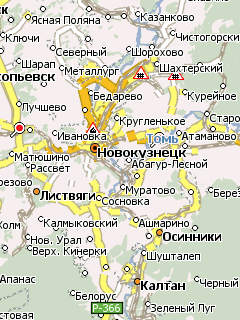 Историю Калтанского городского округа можно проследить с 1607 года с прихода русских переселенцев на юг Кемеровской области. История городского округа тесно связана с историей Южно-Кузбасской ГРЭС. 28 апреля 1951 года первый турбоагрегат ЮК ГРЭС дал промышленный ток. 29 июля . Указом Президиума Верховного Совета рабочий поселок Калтан преобразован в город. Статус города областного подчинения присвоен Калтану в конце .На основе закона Кемеровской области  от 03.12.2004 N 120-ОЗ  "О регулировании отношений связанных с изменением границ муниципальных образований», присоединяемые поселения в лице п. Малиновка, с. Сарбала, п.Новый пункт и п.Верх - теш были юридически оформлены в территорию Калтанского городского округа.Через городской округ проходит участок магистральной железной дороги Новокузнецк – Таштагол, который обеспечивает соединение с сетью железных дорог РФ. А так же автомобильная дорога областного значения, связывающая город с Новокузнецком и другими городами области, Таштаголом и Алтайским краем,  северными и восточными регионами Сибири.Численность населения города на 01.01.2013.  составила  31 485 человек. 1.1. Демографическая ситуация, трудовые ресурсы, ситуация на рынке труда и в сфере занятости населения моногорода.Демографическая ситуация в городе остается сложной, неблагополучной и противоречивой. И хотя показатели демографических процессов города в последние годы по отдельным параметрам приобретают положительную динамику - относительная стабилизация общей численности населения города, снижение заболеваемости населения по некоторым болезням и возрастным группам, указанным позитивным сдвигам не удается переломить негативные демографические тенденции. Среди них – большой удельный вес населения старше 65 лет (24,9%), высокий уровень нагрузки населения старше трудоспособного возраста на трудоспособное население, сложная экологическая обстановка.Рисунок 1.За период с 2009 по 2013 численность населения увеличилась на 6 615 человек, и составила 31 485 человек. Среднегодовая численность на 01.01.2013г. составила 31 444 человек, что составляет 126% к 2009 году.Рисунок 2.Динамика показателей рождаемости и смертностиУстойчивым фактором сокращения численности населения города была и остается естественная убыль, обусловленная превышением смертности над рождаемостью, которая в 2012 году в расчете на 1000 человек населения составила 2 человека.Одна из наиболее острых проблем - смертность населения в трудоспособном возрасте. Ежегодные потери населения данной категории в городе составляют около трети от общего числа умерших.Рисунок 3.Динамика миграционного приростаВ городе наблюдается устойчивое отрицательное миграционное сальдо в связи с оттоком населения из Калтана в близлежащие города (поиск престижной работы с достойной заработной платой, отток молодежи - уезжают на учебу в высшие учебные заведения и не возвращаются в город и т.д.).Таблица1.Численность населения Калтанского городского округа по основным возрастным группамАнализ ситуации на рынке труда в Калтанском городском округе (таблица 3) свидетельствует о том, что значительная часть трудоспособного населения занята в экономике соседних муниципальных образований (г. Новокузнецк, г. Осинники, Новокузнецкий район).Уровень регистрируемой безработицы, а так же жители признанные безработными в установленном порядке.Таблица 2.За 9 месяцев 2013 г. численность безработных в Калтанском городском округе уменьшилась в сравнении с предыдущим годом и составила 179 человек. Из них 40 % в возрасте 16-29 лет, в том числе 89 % - в возрасте 18-24 года. Среднее профессиональное и среднее общее образование имеет 42 % от общей численности безработных, высшее образование – 17 %, начальное профессиональной образование – 33 %.При этом, как показывает практика, со стороны работодателей растет спрос на квалифицированных работников со средним профессиональным образованием. В тоже время спрос на специалистов с высшим образованием заметно снижается.Основными проблемами для городского округа в сфере демографии и занятости являются:большой удельный вес населения старше 65 лет; высокий уровень нагрузки населения старше трудоспособного возраста на трудоспособное население; дефицит кадров ряда рабочих профессий; отток квалифицированных кадров в соседние муниципальные образования;превышение смертности над рождаемостью;отток из города молодежи;невысокая квалификация имеющихся рабочих кадров;несбалансированность спроса и предложения рабочей силы;1.2. Финансово-экономическое положение и технологические связи градообразующей отрасли Калтанского городского округа.В связи с принятием закона Кемеровской области  от 03.12.2004 N 120-ОЗ «О регулировании отношений связанных с изменением границ муниципальных образований» и присоединением к Калтанскому городскому округу территорий четырех населенных пунктов, изменилась градообразующая отрасль.С момента образования г. Калтан и по 2010 год, градообразующей отраслью являлось производство и распределение электроэнергии, газа и воды. В 2010 году градообразующая отрасль Калтанского городского округа сменилась на добычу полезных ископаемых.Даная отрасль представлена следующими предприятиями:ОАО «ОУК «Южкузбассуголь» филиал «Шахта Алардинская».ОАО «Угольная компания «Кузбассразрезуголь» филиал «Калтанский угольный разрез».ООО «Разрез Корчакольский».Рисунок 4.Структура отгруженных товаровсобственного производства, выполненных работ и услуг,произведенных в Калтанском городском округе за 2013 годПромышленное освоение Алардинского месторождения началось в 1956 году, а уже 1 марта 1957 года из лавы 17-1 «Малиновских штолен» были подняты первые тонны угля. Этот день считается днем рождения шахты. За 55 лет работы здесь добыто порядка 100 млн. тонн угля. На «Алардинской» добывается ценный коксующийся уголь марки КС, основными потребителями которого являются металлургические комбинаты группы. 
Шахта «Алардинская» - одно из самых высокотехнологичных предприятий компании «Южкузбассуголь». Модернизация шахты, начатая в 2008 году, продолжается и в настоящее время. Так, в 2011 году на шахте завершена поэтапная реконструкция основного и вспомогательного транспорта, в рамках которой введена в эксплуатацию мощная конвейерная линия, способная принимать уголь сразу с двух пластов. При этом сам процесс автоматизирован и визуализирован: данные по транспортировке угля отражены на мониторах компьютеров директора и горного диспетчера шахты. Для увеличения отгрузки угля потребителям в настоящее время здесь заканчивается строительство второй очереди погрузки.	«Калтанский угольный разрез» начал свое существование в 1974 году, как участок открытых горных работ шахты «Шушталепской» на площади Чернокалтанского месторождения. Спустя семь лет, 18 ноября 1981 года он становится предприятием, получив название «Разрез «Калтанский» и с 1982 года входит в состав компании «Кузбассразрезуголь». Калтанский угольный разрез разрабатывает запасы Чернокалтанской антиклинали, расположенной в северо-восточной части Кондомского угольного района. Для открытой разработки сейчас принято 6 пластов, имеющих сложное строение, с суммарной мощностью .ООО «Разрез «Корчакольский» ведет свою историю от участка открытых горных работ закрытой в 1998 году шахты «Шушталепская». На базе этого участка возник разрез «Западный», который затем в 2004 году вместе с участком «Корчакольский» составил новое предприятие «Разрез «Корчакольский».Рисунок 5. Объем выпущенной продукции,предприятиями профильной отрасли,  в Калтанском городском округе в 2013 годуРынком сбыта угля являются как металлургические предприятия России,  так и предприятия находящиеся за рубежом. Налажен большой объем экспортных поставок. В частности из-за большого процента отгрузка, «Калтанский угольный разрез» занимает 25 % от всех Российских поставок экспортного угля.Рисунок 6. Виды добываемого угля, Предприятиями профильной отрасли,на 2013г. в %.Основным из экспортируемых видов углей является коксующийся уголь, именно данный вид угля отправляется на экспорт за рубеж, такой уголь не предназначен для отопления домов частного сектора, он направлен, на отопление больших металлургических производств.В поставке остальных видов угля, нуждаются как жители Калтанского городского округа, так и других регионов России.Общая численность занятых на предприятиях профильной отрасли                   составляет 3033 человек. В среднесрочной и долгосрочной перспективе на предприятиях градообразующей отрасли сокращение работников не планируются.Исходя из вышеизложенного совершенно очевидно, что градообразующие предприятия городского округа в настоящее время занимают доминирующее положение в экономике. В перспективе значимость  как ОАО «Южно-Кузбасская ГРЭС» так и угледобывающих предприятий для социально-экономического положения городского округа сохранится. Для стабилизации ситуации на этих предприятиях необходимо финансирование инвестиционных программ по комплексной реконструкции  и модернизации  производства.1.3. Развитие местной промышленности и малого бизнеса.Становление местной промышленности непосредственно связано с началом строительства Южно-Кузбасской ГРЭС. Южно-Кузбасская ГРЭС дала жизнь новым промышленным предприятиям: Южно-Кузбасскому производственному комбинату (ЮК ПК), заводу Котельно-вспомогательного оборудования и трубопроводов (КВОиТ), кирпичному заводу, шахте «Шушталепская», шахте «Северный Кандыш». В связи с реструктуризацией угольной отрасли в . шахта «Шушталепская» была закрыта, а в . закрыта шахта «Северный Кандыш». Начало деятельности Южно-Кузбасского производственного комбината относится к . До . Южно-Кузбасский производственный комбинат (ЮК ПК) включал в себя несколько производств: производство металлоконструкций, производство железобетонных изделий, деревообработку. В настоящее время на месте ЮК ПК деятельность по производству железобетонных изделий и товарного бетона осуществляет ООО «ПромкомбинатЪ». В . стал действовать кирпичный завод. В 2006-.г. производство кирпича осуществляло ООО «Керамика». В . это предприятие прекратило свою деятельность.Завод Котельно-вспомогательного оборудования и трубопроводов начал работать в . Сегодня ООО Производственная компания «Завод Котельно-вспомогательного оборудования и трубопроводов»  выпускает следующие виды  готовых металлических изделий: металлоконструкции, отводы, резервуары, металлоконструкции для строительных работ, трубы металлические, промышленные паровые котлы и котельные принадлежности и др.Продукция ООО «ПромкомбинатЪ» и ООО Производственная компания «Завод Котельно-вспомогательного оборудования и трубопроводов» известна не только на территории Кемеровской области, но и в других регионах Российской Федерации. Негативные последствия  мирового финансового кризиса в первую очередь отразились на данных предприятиях. В . объем отгруженных товаров в фактических ценах в ООО «ПромкомбинатЪ» составил 39619,0 тыс. рублей. В городе осуществляют деятельность также 205 малых и средних предприятий, 570 индивидуальных предпринимателей. В разрезе видов экономической деятельности 53 % от общего количества малых предприятий занимает оптовая и розничная торговля, ремонт автотранспортных средств и бытовое обслуживание; на обрабатывающие производства приходится 8 %; строительство – 5 %; прочие – 34 %.Распределение индивидуальных предпринимателей по видам экономической деятельности по состоянию на 1 января . следующее:Таблица 3.В рамках муниципальной целевой программы «Поддержка и развитие малого и среднего предпринимательства» в городе реализуются следующие меры: совершенствование нормативно-правовой базы по вопросам развития предпринимательства; формирование инфраструктуры поддержки предпринимательства; финансово-кредитная и имущественная поддержка (субсидирование части затрат, связанных с уплатой процентов по кредитам, полученным в кредитных организациях субъектами малого и среднего предпринимательства, передача муниципального имущества в соответствии с утвержденным перечнем во владение или пользование субъектам малого и среднего предпринимательства и организациям, образующим инфраструктуру поддержки субъектов малого и среднего предпринимательства);статистическое, кадровое и информационное обеспечение; стимулирование развития малых и средних предприятий в производственной сфере, сфере услуг и ремесленной деятельности (предоставление субсидий субъектам малого и среднего предпринимательства).	Несмотря на положительную динамику показателей, характеризующих развитие малого бизнеса, Калтанский городской округ значительно отстает от средне областных значений показателей. Доля продукции, произведенной малыми предприятиями, в общем объеме оборота организаций, составила в 2013 г. 12 %. 	Доля работающих на малых предприятиях в общей численности занятого населения составила 8,4 %.	Основные проблемы местной промышленности и малого бизнеса, требующие своего решения:  недостаточное развитие малого  и среднего бизнеса в сферах промышленного производства и предоставления услуг социального характера; отсутствие инфраструктуры для развития малого и среднего  бизнеса;  низкая доступность кредитов и высокие процентные ставки.1.4. Социальная и техническая инфраструктура. Жилищная инфраструктура.Общая площадь жилищного фонда Калтанского городского округа на 1 января 2013 г. составляет 750 тыс. кв. метров.Таблица 4.Основные показатели состояния жилого фонда городаДоля ветхого и аварийного жилья в многоквартирном жилищном фонде города составляет 4,9 %. Число проживающих в ветхом и аварийном многоквартирном жилищном фонде составляет 0,22 % от общего числа жителей города или 180 человек (60 семей). Высокий удельный вес зданий со сроком полезного использования свыше 40 лет говорит о том, что жилищный фонд требует значительных затрат на содержание и текущий ремонт, а это в свою очередь приводит к увеличению экономически обоснованного тарифа на жилищно-коммунальные услуги. Растут расходы как на ремонт и обслуживание внутридомового инженерного оборудования, так и на ремонт конструктивных элементов зданий. При этом расходы на ремонт последних выросли почти в 2 раза (конструктивные элементы зданий имеют более высокий нормативный срок службы по сравнению с элементами внутридомового инженерного обеспечения).Инженерно-техническая инфраструктураТеплоснабжение. В настоящее время потребность города в тепловой энергии обеспечивают Южно-Кузбасская ГРЭС,  котельные и ЦТП.Суммарная мощность источников теплоснабжения составляет до 515,3  Гкал/ч. Объем отпущенной теплоэнергии за 2011 год составил 751009 Гкал.Физический износ зданий и оборудования котельных и бойлерных составляет 70 %. Протяженность тепловых сетей по городу –  в двухтрубном исчислении, из них  – ветхие тепловые сети. Износ сетей – 30 %. В связи с большим износом котельного оборудования и тепловых сетей потери тепловой энергии при производстве и транспортировке превышают 10 %. Кроме того, прослеживается отрицательная динамика по аварийным ситуациям на источниках теплоснабжения, паровых и тепловых сетях: в 2009  году произошло  12 аварий, в 2011 году – 17 аварий.Основные проблемы, требующие решения: большой износ основных фондов объектов теплоснабжения города.Электроснабжение. Электроснабжение промышленных и коммунальных потребителей осуществляется от ЮК  ГРЭС через существующие подстанции.Снабжение электрической энергией города осуществляет филиал «Энергосеть  г. Калтана» ОАО «Кузбасская энергосетевая компания».Водоснабжение и водоотведение. Основной источник водоснабжения города Калтан – поверхностная вода реки Кондома. Комплекс водопроводных сооружений с водозабором на реке построен в 1956 году. До 2012 года водоснабжение Калтанского городского округа осуществлялось ООО «Осинниковский Водоканал» (город Осинники) от водозабора, который расположен выше по реке в  от города Калтан. За 2011 год было отпущено холодной воды 966,9 тыс. куб. м всем потребителям. Общая протяженность водопроводных сетей в городе 35,1км.Начиная с 2012 года водоснабжение городского округа, осуществляется МУП «Управление муниципальных сетей Калтанского городского округа».  Основная часть сетей эксплуатируется более 37 лет, и имеют износ 75 %. Данное техническое состояние сетей влияет на уровень потерь в сетях, и, следовательно, увеличиваются расходы на электроэнергию, реагенты и прочее. Город имеет централизованную систему канализации. Протяженность канализационных сетей в городе составляет .В зданиях с централизованной системой канализации расположены объекты социальной сферы, промышленные предприятия и прочие организации.Система водоотведения города включает два очистных сооружения с полной биологической очисткой. Сточные воды от населения, промышленных предприятий, объектов соцкультбыта по самотечным коллекторам отводятся на КНС (канализационные насосные станции). Мощность очистных сооружений города Калтан недостаточна для нужд города, износ очистных сооружений составляет 65 %.Длительная эксплуатация привела к серьезному износу сетей канализации, сейчас износ равен 40 %.В связи с высоким износом объектов водоснабжения и водоотведения количество аварий в 2011  году на водопроводных сетях  в сравнении с . увеличилось: 2009 год – 12 аварий, 2011 год – 28 аварий. Это говорит о необходимости принятия срочных мер по их реконструкции и обновлению.Основные проблемы, требующие решения:физический и моральный износ водопроводных сетей и очистных сооружений; опасность эпидемиологической вспышки.Утилизация твердых бытовых отходов.Объект захоронения твердых бытовых отходов (ТБО) городского округа – свалочный полигон, расположенный северо-восточнее города Калтан. Свалочный полигон эксплуатируется с . За период с 1998 по .г. из города вывезено более 70 тыс. тонн мусора. В связи с тем, что вместимость существующего полигона не достаточна для нужд городского округа, необходимо проектирование и строительство нового полигона. Кроме того, состояние полигона ТБО не соответствует современным природоохранным нормам. Самовозгорание мусора приводит к дополнительному загрязнению воздушной среды, существует опасность загрязнения грунтовых вод.Администрацией Калтанского городского округа выполнены градостроительные обоснования пяти площадок для размещения полигона ТБО. В настоящее время проведены работы по выбору площадки под строительство нового полигона ТБО. Строительство нового полигона планируется на земельном участке, расположенном северо-восточнее городского округа по технологической автодороге на разрез Калтанский. Данный участок соответствует всем требованиям к устройству и содержанию полигонов для твердых бытовых отходов. Планируемая площадь полигона , объем образования твердых бытовых отходов 12,8 тыс. тонн в год, расчетный срок службы 30 лет.В 2012 году были проведены проектно-сметные работы на сумму 4 500 тыс. рублей. В строительство будет включаться: строительство подъездной дороги, строительство биотермической ямы, устройство освещения полигона, оборудование средствами противопожарной безопасности. Основные проблемы, требующие решения:- несоответствие полигона ТБО нормативным требованиям; загрязнение окружающей среды; опасность эпидемиологической вспышки.Транспортная инфраструктура и связьВ городском округе развита транспортная сеть: автомобильный грузовой; автомобильный пассажирский транспорт; пассажирский и грузовой железнодорожный транспорт. Через городской округ проходит участок магистральной железной дороги Кемерово - Новокузнецк – Таштагол, который обеспечивает соединение с сетью железных дорог РФ.Автомобильная дорога областного назначения Осинники – Калтан связывает округ с Новокузнецком и другими городами области, Таштаголом и Алтайским краем, северными и восточными регионами Сибири.  Краткая техническая характеристика участка автодороги областного значения приведена в таблице:Таблица 5.Автодорожный переезд станции Калтана и автодорога от переезда до пос. Малышев Лог обеспечивают связь между автодорогой Осинники – Калтан и автодорогой Новокузнецк – Кузедеево. Продолжением автодороги Осинники - Калтан является автодорога Калтан – Малиновка.Общая протяженность муниципальных и межмуниципальных дорог – , в том числе с твердым покрытием – . По состоянию на 01.01.2013 г.  доля муниципальных и межмуниципальных дорог низкого качества и не соответствующих нормативным требованиям составляет 52,9 %. Для проведения капитального ремонта дорог требуется более 200 млн. рублей.Перевозка грузов и пассажиров осуществляется железнодорожным и автомобильным транспортом. Транспортные промышленные предприятия города: ООО «Южно-Кузбасское Промышленно-Транспортное Управление», ЗАО Автотранспортное предприятие «Кузбассэнерго».В настоящее время перевозки пассажиров в Калтанском городском округе осуществляют предприятия, зарегистрированные в г. Осинники (Осинниковское государственное пассажирское автотранспортное предприятие Кемеровской области, ООО «Русь-Авто»). Услуги стационарной телефонной связи в округе представляет ОАО «Сибирьтелеком».  Общая монтированная емкость телефонных станций городского округа составляет 4351 номеров, задействованная – 4316 номеров. На ОАО «Южно-Кузбасская ГРЭС» имеется ведомственная АТС на 400 номеров с правом выхода на городскую сеть. В городском округе представлены услуги кабельного телевидения, сверхскоростного широкополосного доступа (ШПД) к сети Интернет. Развита сеть сотовых операторов – «Билайн», «МТС», «Мегафон», «Теле2».Основные проблемы, требующие решения:высокая доля муниципальных и межмуниципальных дорог (52,9 %) низкого качества.Социальная инфраструктураЗдравоохранение. Медицинскую помощь населению Калтанского городского округа оказывают 4 лечебно-профилактических учреждений (ЛПУ), из них   2 – государственных специализированных, 2 – муниципальных. К государственным специализированным учреждениям относят:Государственное учреждение здравоохранения «Калтанская психиатрическая больница», в состав которого входят 5 отделений, развернутых на 205 коек, дневной стационар на 65 коек, амбулаторно-поликлиническая помощь на 25398 посещений в год. Потребность штатной численности составляет 390 единиц (в том числе врачей 43,75 единицы). Фактически работают – 247 человек (в том числе врачей – 15). Укомплектованность составляет 63,3% (в том числе врачей – 34,2%).- Калтанский филиал Государственного учреждения здравоохранения «Кемеровский областной клинический противотуберкулезный диспансер». Калтанский филиал ГУЗ «Кемеровский областной клинический противотуберкулезный диспансер» развернут на 60 коек, амбулаторно-поликлиническую помощь на 18000 посещений в год. Потребность штатной численности составляет 88,25 единиц (в том числе врачей - 14,25 единиц). Фактически работают – 59 человек (в том числе врачей – 8). Укомплектованность составляет 66,8% (в том числе врачей – 56,1%) .К муниципальным учреждениям относятся:1. Муниципальное бюджетное учреждение здравоохранения «Центральная городская больница»В состав Муниципального учреждения здравоохранения   «Центральная городская больница» г. Калтана, входят следующие подразделения:стационарное отделение;взрослая поликлиника;детская поликлиника;клинико-диагностическая лаборатория;отделение скорой медицинской помощи;физиотерапевтическое отделение;кабинет амбулаторного приема акушера-гинеколога;флюорографический кабинет.Муниципальное учреждение здравоохранения «Центральная городская больница» г.Калтан, оказывающее первичную медико-санитарную, амбулаторную и стационарную помощь, является ведущим медицинским учреждением в городском округе.Стационарное отделение Муниципального учреждения здравоохранения «Центральная городская больница» г. Калтан развернуто на 65 коек, дневной стационар – на 22 койки, амбулаторно-поликлиническая помощь рассчитана на 242399 посещений в год, отделение скорой медицинской помощи на 8788 вызовов в год. Потребность штатной численности составляет 356 единиц (в том числе врачей 53,10 единиц). Фактически работают – 295 человек (в том числе врачей – 45). Укомплектованность составляет 82,86%.2. Муниципальное бюджетное учреждение здравоохранения «Городская больница № 2».Обеспеченность врачебными кадрами – одна из актуальных проблем городского округа. В государственных медицинских учреждениях при штатной потребности 58 единиц фактически работают 23 врача, т.е. укомплектованность составляет 39,6 %. Обеспеченность врачами на 10 тыс. человек населения – 3, при средне областном показателе – 10.В Муниципальном учреждении здравоохранения «Центральная городская больница» г. Калтан при штатной потребности  53 единицы фактически работают 45 врачей, т.е. укомплектованность составляет 85 %. Обеспеченность врачами на 10 тыс. человек населения – 14, при средне-областном – 26.Лекарственное обеспечение населения округа и лечебных учреждений осуществляют 7 аптек и 1 аптечный пункт, в том числе: муниципальных – 1, частных  – 7.Начиная с 2012 года, в состав МБУЗ «Городская больница № 2» входит отделение сестринского ухода за населением Калтанского городского округа. Образование. Калтанский городской округ имеет систему образования, включающую 14 дошкольных образовательных учреждений, 6 общеобразовательных учреждений, 1 учреждение дополнительного образования детей и 1 учреждение для детей-сирот и детей, оставшихся без попечения родителей.В дошкольных образовательных учреждениях воспитывается 2668 детей. Охват услугами дошкольного образования  составляет 77 % от общего числа детей соответствующего возраста. За последние 3 года за счет средств бюджета города  произведен капитальный ремонт двух зданий и, соответственно, открыто два дошкольных учреждения на 110 мест, на средства областного и местного бюджетов завершено строительство Детского сада в пос. Постоянный на 95 мест. Кроме этого,  на базе образовательных учреждений открыты группы предшкольной подготовки и группы кратковременного пребывания детей, при дошкольных образовательных учреждениях открыты семейные группы. В связи с повышением уровня рождаемости в последние годы проблема по устройству детей в дошкольные учреждения по прежнему остается острой. Детей школьного возраста, получающих образование в городском округе, 3088 человек, из них около 2700 человек занимаются в учреждениях дополнительного образования различной направленности (художественно-эстетическая, научно-техническая, эколого-биологическая, туристско-краеведческая, физкультурно-спортивная).Начальное профессиональное образование в округе представлено ГОУ «Калтанский многопрофильный техникум». Обучение в училище ведется по следующим профессиям: автомеханик, сварщик (электросварочные и газосварочные работы),оператор электронно-вычислительных и вычислительных машин, портной, швея, продавец, повар, секретарь, крановщик, мастер отделочных строительных работ.Физкультура и спорт. Сеть учреждений, работающих в сфере физкультуры и спорта, представлена Муниципальным учреждением «Управление молодежной политики и спорта», Муниципальным образовательным учреждением дополнительного образования детей «Комплексная детско-юношеская спортивная школа» (МОУ ДОД «КДЮСШ»), Муниципальным автономным учреждением «Стадион Энергетик» г. Калтана. В городском округе имеются 139 спортивных объектов: 1 стадион с трибунами на 1500 мест и более, 76 спортивных залов, 2 плавательных бассейна, 1 лыжная база, 59 спортивных площадки. Круглый год работает база проката зимнего спортивного инвентаря (лыжи, коньки) и летнего спортивного инвентаря (рюкзаки, палатки, роликовые коньки, доски для скейтборда).Так же строится физкультурно-оздоровительный комплекс на п. Постоянный, благодаря чему количество людей занимающихся спортом увеличится.Общая численность жителей городского округа, систематически занимающихся физической культурой и спортом, за 2013 г. составила 8521 человек. Культура. На территории городского округа находятся 8 учреждений культуры:  дворец культуры «Энергетик» и дом культуры «Сюрприз», три образовательных учреждения дополнительного образования детей, Центральная библиотечная система, выставочный зал «Музей» и центр досуга и кино «Молодежный». Количество учащихся в образовательных учреждениях культуры составляет 1600 человек.  Социальная защита населения. В систему социальной защиты населения входят управление социальной защиты населения и два учреждения: «Центр социального обслуживания граждан пожилого возраста и инвалидов» и «Социально-реабилитационный центр для несовершеннолетних». В секторе  по предоставлению мер социальной поддержки отдельным категориям граждан  на учете состоят 3145 человек, пользующихся мерами социальной поддержки в соответствии с федеральным законодательством инвалиды, дети-инвалиды  – 2605;участники ВОВ- 34;ветераны боевых действий- 225;члены семей погибших (умерших) участников ВОВ - 142;чернобыльцы, семипалатинцы и ПОР – 16;и  3778  человек, пользующихся мерами социальной поддержки на уровне субъекта (региональные льготники):    ветераны труда – 3185; реабилитированные лица – 330;  труженики тыла – 263; почетных доноров – 157 и получателей пенсии Кемеровской области-  1359.Основные проблемы социальной инфраструктуры:низкий уровень обеспеченности врачебными кадрами;низкий уровень обеспеченности дошкольными учреждениями;недостаточная обеспеченность спортивными сооружениями в близлежащих поселках. 1.5. Финансово-бюджетная ситуация городского округаВ последние годы в Калтанском городском округе сохраняется сложная финансовая ситуация. По итогам 9 месяцев 2013 года сальдированный финансовый результат составил 39,2 млн. рублей. Рисунок 7.Сальдированный финансовый результат предприятий округа за 2008–2013 г., млн. рублейЗа 2013 год в консолидированный бюджет городского округа налог на прибыль организаций поступил в размере 180 млн. рублей. Основным источником собственных доходов бюджета городского округа является налог на доходы физических лиц 358 млн. рублей. Вместе с тем доля собственных доходов местного бюджета, собранных на территории городского округа, составляет 24,4 % от общих доходов бюджета. Более 70 % доходов бюджета составляют дотации, субвенции и субсидии из областного бюджета, а также иные межбюджетные трансферты.Таблица 6.Динамика доходной и расходной части местного бюджета, тыс. рублейЗначительная доля градообразующего предприятия в формировании собственных доходов местного бюджета свидетельствует о монозависимости бюджета городского округа от градообразующего предприятия.Из проведенного анализа видно, что бюджет округа очень сильно зависит от двух факторов: от поступлений из областного бюджета и от успешности работы градообразующего предприятия, при этом на лицо тенденция усиления их роли. Остальные источники формирования местного бюджета играют существенно меньшую роль, что ставит формирование бюджета в прямую зависимость от указанных факторов и ведет к усилению риска монозависимости бюджета городского округа.Для решения данных проблем необходимо разработать и реализовать комплекс мер по увеличению доходной части бюджета и диверсификации источников формирования бюджета городского округа, составными частями которой могли бы стать следующие мероприятия: поддержка развития предпринимательства и малого бизнеса; содействие росту занятости, диверсификации экономики города и созданию альтернативных рабочих мест;усиление налоговой дисциплины; создание благоприятных условий для развития бизнеса и привлечения инвесторов; повышение эффективности использования муниципальной собственности; улучшение условий жизни населения через обновление инфраструктуры жилищно-коммунального хозяйства, строительства жилья и решение экологических проблем.1.6. Расчет финансовых потоков Калтанского городского округа.В соответствии с методикой Министерства регионального развития Российской Федерации выполнен расчет финансовых потоков моногорода Калтан за 2008–2013 годы.Расчет сальдо ГРОП и основные выводыВходящие платежиОсновным источником поступления денежных средств для предприятий профильной отрасли филиал «Шахта Алардинская», ОАО «Угольная компания «Кузбассразрезуголь» филиал «Калтанский угольный разрез», ООО «Разрез Корчакольский», является выручка от реализации угля, полученная от оптовых покупателей, расположенных за пределами моногорода (внешняя среда).  Другими источниками поступлений являются платежи за поставку угля населению городского округа, и платежи, поступившие от предприятий инженерной инфраструктуры городского округа, местной промышленности и малого бизнеса, а также предприятий, финансируемых из областного и местного бюджета. Исходящие платежиВ исходящих платежах градообразующего предприятия основной вес имеют платежи во внешнюю среду за приобретенные оборудование, материалы и выполненные работы, услуги.  Другой существенный фактор - заработная плата населению городского округа, которая является стабильной величиной и составляет около 5 % от всех исходящих платежей.Платежи предприятия в вышестоящие бюджеты представляют собой в основном налоговые платежи, из которых главным являются ЕСН, НДФЛ, НДС. Доля платежей градообразующего предприятия в адрес местной промышленности и малого бизнеса составляет менее 1 % в общей сумме платежей. Столь слабое взаимодействие градообразующего предприятия с другими предприятиями городского округа свидетельствует о недостаточной развитости местных предприятий, включая малый бизнес.СальдоСальдо градообразующего предприятия в течение анализируемого периода имеет тенденцию к снижению.Результаты расчета сальдо представлены в таблице 7:Таблица 7.ВыводОценивая эффективность работы градообразующего предприятия, следует отметить, что у предприятия имеется ряд проблем, среди которых – высокий износ основных фондов предприятия. При достаточном финансировании инвестиционных программ предприятия, принимая во внимание востребованность производимой продукции, предприятие в перспективе  сможет  работать оптимальным образом и вносить большой вклад в бюджет городского округа.Расчет сальдо моногорода по взаимодействию с внешней средой и основные выводыИсходящие платежиОсновной объем средств во внешнюю среду для приобретения услуг и товаров направляется предприятиями местной промышленности и малого бизнеса.  Градообразующее предприятие также направляет во внешнюю среду значительные суммы.  Основными каналами при этом является оплата за товары и услуги предприятиям, зарегистрированным за пределами городского округа. Население взаимодействует с внешней средой путем приобретения товаров в торговых сетях и магазинах, расположенных за пределами моногорода. Кроме того, население направляет денежные средства на банковские вклады (филиалы банков, расположенные в городе,  относятся к внешней среде).Входящие платежиОсновным получателем денежных средств из внешней среды (50 % и более от общей суммы) являются градообразующее предприятие, получающее оплату за приобретение угля.Другим получателем денежных средств из внешней среды является население, привлекающее в городской округ ежегодно около 30 % общих поступлений из внешней среды. Поступления из внешней среды в адрес предприятий местной промышленности и малого бизнеса составляют 14 % - 17 % от общих поступлений от внешней среды. В структуре входящих платежей со стороны внешней среды четко видна монопрофильность городского округа, когда основные средства приходят в городской округ в виде оплаты за продукцию, производимую градообразующим предприятием. Если к этому добавить еще получение пенсий и пособий от вышестоящих бюджетов, то налицо будет полная зависимость городского округа от внешних источников и недостаточная собственная способность предлагать внешней среде конкурентоспособную продукцию (кроме продукции градообразующего предприятия). Риски, связанные с монопрофильностью, могут быть минимизированы мероприятиями по диверсификации промышленности городского округа.СальдоСальдо внешней среды при взаимодействии с экономическими контрагентами городского округа является положительным. Это происходит в основном благодаря устойчивому положительному сальдо во взаимодействии с предприятиями местной промышленности и малого бизнеса городского округа, которые вносят наибольший вклад в положительное сальдо внешней среды.ВыводМестные предприятия активно уводят денежные средства из городского округа, что является негативной тенденцией с большими рисками наступления кризисных явлений в моногороде в краткосрочной перспективе. Необходимы экстренные «выравнивающие» меры для привлечения денежных средств из внешней среды.Выводы по результатам диагностики финансовых потоковСовокупное сальдо внутренних субъектов городского округа (градообразующее предприятие, население, местная промышленность и малый бизнес, органы местного самоуправления и инфраструктура), хотя и имеет положительное значение в абсолютных величинах, но имеет отрицательную динамику в течение 3-х последних лет (таблица 8). Такое положение, по методике Министерства Регионального развития РФ, соответствует муниципальному образованию, находящемуся в «тяжелом положении».За исключением градообразующего предприятия городской округ производит мало товаров и услуг для продажи во внешнюю среду. Основная часть продукции местной промышленности и малого бизнеса потребляется в городском округе.Округ не имеет достаточно, внутренних источников для формирования бюджета, и бюджет городского округа выравнивается за счет поддержки со стороны вышестоящих бюджетов.Реализация во внешнюю среду товарной продукции градообразующего предприятия (электроэнергия) и поступающие от этого в городской округ денежные средства не компенсируют отток денежных средств во внешнюю среду за счет приобретения товаров и услуг, не производимых в городском округе.Объекты жилищно-коммунальной и транспортной инфраструктуры городского округа находятся в тяжелом состоянии и, учитывая природно-климатические условия её функционирования, требуют оперативных крупных материальных затрат на восстановление, её эксплуатационной надежности. Таблица 8.Форма расчета сальдо моногорода, млн. рублейТаблица 9.1.7. Риски Калтанского городского округаВ результате анализа существующих обстоятельств и тенденций были выявлены основные риски Калтанского городского округа (таблица10). В таблице 11 приведен анализ рисков моногорода, в том числе факторов, оказывающих влияние на их возникновение, а также возможных последствий возникновения рисков.Таблица 10. Сводная таблица результатов анализа обстоятельств и сценариев развития Калтанского городского округаТаблица 11.Анализ рисков моногорода	ВыводПроизводственная база и экономическое состояние градообразующего предприятия в последние годы  остаются стабильными: но при этом растет  износ основных фондов, составляет в среднем 60%. В городском округе сохраняется весьма неблагоприятная экологическая обстановка в связи с тем, что полигон ТБО не соответствует санитарным и природоохранным нормам.  Высокий износ жилищного фонда и объектов инженерной инфраструктуры, что значительно влияет на уровень потерь в сетях и увеличивает затраты местного бюджета на их эксплуатацию и ремонт.Единственным, в сложившейся ситуации, вариантом развития городского округа, создающим предпосылки для диверсификации экономики и выхода из депрессивного сценария, является незамедлительный запуск, с помощью мер КИПа, переходного сценария в направлении инновационного развития. Это позволит перевести большинство рисков, прежде всего, неуправляемых в управляемые, создав тем самым условия для дальнейшего планового устойчивого социально-экономического развития городского округа.1.8. Резервы и потенциальные возможности развитияКалтанского городского округаВ ходе анализа социально-экономического положения Калтанского городского округа были выявлены следующие резервы и потенциальные возможности развития округа.1. Выгодное географическое положение, хорошие транспортные связи Калтанский городской округ расположен на юге Кемеровской области. Городской округ находится  всего в  от г. Новокузнецка. Непосредственно граничит с г. Осинники  и Новокузнецким муниципальным районом. Внутригородское сообщение осуществляется автомобильным транспортом. Для сообщения с другими городами и пригородной зоной имеются межмуниципальные автомобильные дороги, а так же железно – дорожная ветка Новокузнецк – Таштагол.2. Наличие свободных инвестиционных площадокВ городском округе имеются свободные земельные участки для осуществления комплексного жилищного строительства, индивидуального жилищного строительства, а также для строительства иных объектов, в том числе для развития рекреационных зон.Всего, по состоянию на 1 января 2013 года в Калтанском городском округе имеется 17 инвестиционных площадок, которые предусматривают как производственные площадки, так и площадки под создание рекреационных зон.3. Деловой климатВ городском округе созданы благоприятные условия для ведения бизнеса. Имеется развитая сеть кредитно-финансовых учреждений (ОАО Сбербанк России г. Новокузнецк, ОАО Банк «Уралсиб» дополнительный офис отделение г. Калтан), которые оказывают весь спектр услуг в этом секторе экономики.Построен Бизнес инкубатор, помогающий начинающим предпринимателямВсе перечисленные организации имеют высококвалифицированный кадровый состав и конкурентоспособны на российском и на внешнем рынке. Проведенный анализ социально-экономической ситуации, а также резервов и возможностей развития города показал, что Калтанский городской округ обеспечен ресурсами, позволяющими ему сформировать диверсифицированную экономику, хотя имеет достаточно низкий потенциал для самостоятельного  развития.II. РАЗРАБОТКА СЦЕНАРИЯ РЕАЛИЗАЦИИ КОМПЛЕКСНОГО ИНВЕСТИЦИОННОГО ПЛАНА МОДЕРНИЗАЦИИ ЭКОНОМИКИ КАЛТАНСКОГО ГОРОДСКОГО ОКРУГАКомплексный инвестиционный план модернизации экономики Калтанского городского округа является согласованной системой взглядов на функции и роль органов местного самоуправления, субъектов хозяйствования, общественных организаций и населения в поступательном и сбалансированном развитии муниципальных образований. В рамках Комплексной программы социально-экономического развития Калтанского городского округа до 2025 предусматривался трехэтапный сценарий, состоящий из инерционного (до 2012 года), переходного (до 2017 года) и инновационного этапов. Кризис 2008 года показал бесперспективность инерционного сценария, предусматривавшего сохранение существующих тенденций развития, сохранение монопрофильного характера экономики, высоких конъюнктурных рисков, и, как следствие, экономической нестабильности, зависимости от возможностей  финансирования из вышестоящих бюджетов и, в итоге, большую вероятность проявлений социальных недовольств населения. Реализация инерционного сценария развития неизбежно повлечет за собой, по сути, стагнацию промышленности города и резкое снижение уровня жизни населения. При данном сценарии бюджет города останется глубоко дотационным.В этой связи инерционный сценарий развития городского округа следует признать бесперспективным. В рамках настоящего Комплексного инвестиционного плана модернизации экономики городского округа предусматривается уход от этапа  инерционного развития, сокращение переходного и выход на инновационный путь развития к 2015 году. Необходимый «импульс» для этого заложен в комплексе ресурсно-обеспеченных мер парирования наиболее критичных рисков для старта устойчивого развития моногорода, «выравнивания проблемного поля» для достижения целей и результатов настоящего Комплексного плана модернизации Калтанского городского округа. Инновационный вариант предусматривает реализацию мероприятий, позволяющих достичь сбалансированного развития экономики, повышение удельного веса производств, с высокой добавленной стоимостью, развитие сферы услуг. При этом особое внимание уделяется диверсификации экономики городского округа, повышению конкурентоспособности выпускаемой продукции, повышению инвестиционной привлекательности Калтанского городского округа.    В пользу успешной реализации данного Комплексного инвестиционного плана по инновационному сценарию свидетельствует и стремление региональных и муниципальных властей к созданию на территории Кемеровской области и благоприятного инвестиционного климата.В Кемеровской области создана законодательная база, охватывающая инвестиционную, инновационную, производственную деятельность, а также деятельность технопарков и резидентов технопарков.В частности, действуют Законы Кемеровской области от 26.11.2008 № 102–ОЗ (в ред. от 14.12.2010 N 134-ОЗ) «О государственной поддержке инвестиционной, инновационной  и производственной деятельности в Кемеровской области», от 02.07.2008 № 55-ОЗ (в ред. от 02.10.2012 N 87-ОЗ) «О технопарках в Кемеровской области», от 02.07.2008 г. № 66-ОЗ «Об инновационной политике Кемеровской области». Законами Кемеровской области от 26.11.2008 г. № 97-ОЗ «Об основаниях и условиях предоставления отсрочки, рассрочки, инвестиционного налогового кредита по региональным налогам», от 26.11.2008 г. № 100-ОЗ «О дополнительных налоговых льготах для отдельных категорий  налогоплательщиков», от 26.11.2008 г. № 101-ОЗ «О налоговых льготах субъектам инвестиционной, инновационной и производственной деятельности, управляющим организациям технопарков, резидентам технопарков» установлены конкретные формы государственной поддержки - с 1 января . снижена региональная ставка налога на прибыль до 13,5 % для предприятий в сфере обрабатывающей промышленности, строительства, сельского хозяйства; полностью освобождены от налога на имущество и снижены ставки по налогу на прибыль до 13,5 % для предприятий, которые вкладывают инвестиции в новые, конкурентоспособные технологии; расширен перечень оснований и изменены условия предоставления отсрочки, рассрочки и инвестиционного налогового кредита по региональным налогам в пользу налогоплательщика; предоставляются государственные гарантии Кемеровской области юридическим лицам.Для субъектов малого бизнеса в 3 раза снижена ставка налога по упрощенной системе (с 15 % до 5 %).Реализуется специальная дополнительная грантовая поддержка молодых предпринимателей в размере до 300 тыс. рублей и 500 тыс. рублей (в том числе студенты, выпускники вузов, бывшие военнослужащие, инвалиды, женщины, имеющие детей до 14 лет) на начало собственного дела, аренду помещений, закупку оборудования.Организована выдача льготных займов начинающим предпринимателям – 1 млн. рублей на 3 года. Организована поддержка действующих предпринимателей в виде льготных займов на реализацию инвестиционных проектов – 2 млн. рублей под 5 % годовых на срок до 2-х лет. Предусмотрена компенсация 50 % затрат предпринимателям при технологическом подключении к электросетям.Действует механизм софинансирования муниципальных программ за счет областного бюджета.Создан гарантийный фонд, обеспечивающий залог, благодаря которому предприятиями малого бизнеса планируется привлекать кредиты.  Действует механизм компенсации процентов по банковским кредитам (начиная с 2009 года – 2/3 ставки рефинансирования Центробанка). Компенсируется 50 % по лизинговым платежам.Принят закон, по которому добросовестные предприниматели получили возможность выкупить арендуемые помещения с рассрочкой до 5 лет.Всего в области действует 20 видов поддержки предпринимательства.III. ЦЕЛИ, ПРИОРИТЕТНЫЕ НАПРАВЛЕНИЯ И ОСНОВНЫЕ ЭТАПЫ ОБЕСПЕЧЕНИЯ УСТОЙЧИВОГО РАЗВИТИЯКАЛТАНСКОГО ГОРОДСКОГО ОКРУГАЦели и задачи Комплексного инвестиционного плана модернизации Калтанского городского округа разработаны с соблюдением следующих принципов:  всесторонний учет мировых, общероссийских и областных направлений развития экономики и социальной сферы на долгосрочную и среднесрочную перспективу;  соответствие национальным приоритетам в развитии экономики и социальной сферы Российской Федерации, реализации положений, посланий Президента Российской Федерации Федеральному Собранию Российской Федерации; стратегии развития Кемеровской области; закономерность изменения социально-экономического положения городского округа; адаптивность и гибкость системы управления муниципальным развитием:  максимальная ориентация на внутренние источники развития; рациональное использование средств федерального, областного и местных бюджетов.Главными целями Комплексного инвестиционного плана модернизации моногорода определены:обеспечение устойчивого развития Калтанского городского округа на основе диверсификации экономики;обеспечение трудоустройства населения;повышение качества жизни населения.Конечная цель будет достигнута путем реализации интегрированного инвестиционно-управленческого решения (комплексного инвестиционного проекта модернизации и социально-экономического развития городского округа),  с корректирующими взаимосвязанными мерами, направленными, с одной стороны, на поддержку  работы градообразующих предприятий и сложившейся в городском округе монопрофильной среды воспроизводства основных средств и человеческого капитала, а с другой стороны – на повышение конкурентоспособности моногорода (диверсификация за счет создания новых производств,  развития малого и среднего бизнеса, а также использование инновационных подходов и технологий для развития инфраструктуры городского округа). Для достижения цели «Обеспечение устойчивого развития городского округа на основе диверсификации экономики» предполагается решение следующих задач:поддержание электроэнергетики;создание новых производств, в том числе по производству строительных материалов;развитие непрофильных отраслей;развитие малого и среднего бизнеса.Для развития экономики Калтанского городского округа на современном этапе необходимо развитие механизмов государственно-частного партнерства. При ориентации Калтанского городского округа на диверсификацию необходимо обеспечить адекватное развитие инженерной инфраструктуры. Для достижения цели «Обеспечение трудоустройства населения» предполагается решение следующих задач: создание новых производств,  развитие малого и среднего бизнеса;реализация программ содействия занятости населения.Для достижения цели «Повышение уровня жизни населения» предполагается решение следующих задач:развитие жилищного строительства;развитие инженерной инфраструктуры; строительство объектов социальной сферы. Ключевым направлением является реализация программ по повышению доступности жилья населению, ликвидации ветхого и аварийного жилья. Уровень развития инженерной инфраструктуры является определяющим фактором устойчивого развития экономики округа, минимизации бюджетных расходов и повышения качества коммунальных услуг населению городского округа. Для Калтана, как для моногорода, повышение качества и доступности социальных услуг – важное направление политики сохранения и развития человеческого капитала. Ключевыми направлениями здесь является развитие социальной инфраструктуры, а именно ввод и реконструкция объектов дошкольного образования, физической культуры и спорта (физкультурно-оздоровительный комплекс).Ключевым условием реализации данной задачи является уровень бюджетного финансирования.В рамках настоящего Комплексного инвестиционного плана предусматривается уход от этапа  инерционного развития, сокращение переходного и выход на инновационный путь развития к 2015 году. Инновационный вариант предусматривает реализацию мероприятий, позволяющих достичь сбалансированного развития экономики, повышение удельного веса производств с высокой добавленной стоимостью, развитие сферы услуг. При этом особое внимание уделяется инновационному характеру производства, повышению конкурентоспособности выпускаемой продукции, повышению инвестиционной привлекательности Калтанского городского округа.    Реализация комплексного инвестиционного плана предусматривается в период 2011-2020 годов поэтапно:1. 2010-2012 годы – этап активизации ключевых условий для диверсификации экономики. Данный этап предполагает решение проблем, связанных с возникновением критических рисков развития моногорода,  и реализацию мер (проектов развития), закрепляющих первоочередные результаты их реализации и обеспечивающих выход на устойчивое социально-экономическое развитие муниципального образования по выбранным на основании диагностики приоритетным направлениям. Фактически это запуск механизма, обеспечивающего ускоренное развитие экономики городского округа в среднесрочной и долгосрочной перспективе, формирование ключевых условий для диверсификации экономики, а именно: Реализацию инвестиционных проектов, направленных на развитие новых видов экономической деятельности, а также развитие  обрабатывающих производств, стройиндустрии  и малого бизнеса;  Подготовку (проектирование и строительство) инженерной инфраструктуры, необходимой для развертывания производственной деятельности и деятельности в сфере услуг, развитие транспортной инфраструктуры; Формирование социальной инфраструктуры, необходимой для повышения качества жизни населения.Особое внимание на этом этапе уделяется вопросам содействия занятости работников, состоящих на учете в Центре занятости, в том числе в малом и среднем бизнесе.2. 2013-2015 годы - этап роста и повышения эффективности деятельности предприятий.Мероприятия данного этапа предполагают рост объемов инвестиций, усиление процессов диверсификации экономики и повышения эффективности деятельности предприятий, а именно: модернизация и техническое перевооружение предприятия профильной отрасли;увеличение объемов производства продукции обрабатывающих производств;развитие жилищного строительства;развитие малого и среднего бизнеса.Данный этап предполагает получение первых результатов  - вводимые производственные объекты, объекты социальной инфраструктуры и сферы услуг станут гарантом обеспечения занятости населения (как в процессе строительства, так и процессе эксплуатации).3. 2016-2020 годы – этап закрепления сбалансированной модели экономики.На данном этапе реализация мероприятий направлена на закрепление сбалансированной модели экономики городского округа, достижение планируемого уровня качества жизни. На этом этапе предполагается:  получение экономического эффекта от реализации инвестиционных проектов на предприятии профильной отрасли; достижение диверсифицированной структуры экономики городского округа с увеличением доли предприятий обрабатывающих производств,  малого и среднего бизнеса; получение экономического эффекта от реализации инвестиционных проектов; обеспечение высокого качества жизни населения Калтанского городского округа.Реализация мероприятий на всех трех этапах предполагает закрепление сбалансированной модели экономики городского округа, достижение планируемого уровня качества жизни, стимулирующего приток и удержание экономически активного населения, достижение устойчивой динамики капитала моногорода.IV. ОСНОВНЫЕ МЕРОПРИЯТИЯ И ПРОЕКТЫ КОМПЛЕКСНОГО ИНВЕСТИЦИОННОГО ПЛАНА МОДЕРНИЗАЦИИ МОНОГОРОДА НА ПЕРИОД ДО 2015 ГОДА И ПЕРСПЕКТИВУ ДО 2021 ГОДА4.1.   Обеспечение устойчивого развития Калтанского городского округа на основе диверсификации экономики.Обеспечение роста экономического потенциала городского округа является приоритетным направлением в среднесрочной перспективе. Достижение стратегической цели «Обеспечение устойчивого развития Калтанского городского округа на основе диверсификации экономики» будет осуществляться путем реализации следующих мероприятий в период 2011-2021 годов:поддержание профильных отраслей;создание новых производств, в том числе по производству строительных материалов и переработке ТБО; развитие непрофильных отраслей; развитие малого и среднего бизнеса.4.1.1. Поддержание профильных отраслей.Мероприятия по поддержанию профильных отраслей городского округа направлены не только на сохранение их производственного потенциала, но и тесно связаны с решением задач по модернизации и техническому перевооружению производства. На ОАО «Южно-Кузбасская ГРЭС» разработана инвестиционная программа на период 2013-.г.  Основные мероприятия инвестиционной программы следующие:Вскрытие и подготовка «Восточного» блока ш.Алардинская:Сроки реализации проекта – 2013-2015 г.г.;Сметная стоимость проекта – 8 228 000 тыс. рублей;Цель проекта – Для поддержания текущих мощностей шахты «Алардинская», необходимо открытие нового района по добыче полезных ископаемых,для этого производится строительство комплекса по вскрытию и подготовке запасов  включающий в себя подземную инфраструктуру основной из площадок Восточного блока;Эффективность проекта – эффективность данного проекта заключается в поддержании мощностей шахты, а соответственно снижение потерь прибыли от продажи угля. Строительство обогатительной фабрики «Калтанская энергетическая»:Сроки реализации проекта:2014-2016 г.г.;Стоимость проекта:4 000 000 тыс. рублей;Цель проекта: Организация обогащения угля на территории Калтанского городского округа;Эффективность проекта – Создание новых рабочих мест;Реконструкция ХВО с переходом на обессоливающую воду:Сроки реализации проекта – 2013-2015 г.г.;Сметная стоимость проекта – 135 000 тыс. рублей;Цель проекта – Установка модулей ультрафильтрации и установка двух модулей высокоэкономичной и эффективной установки противоточного  обессоливания по технологии Амберпак ADI, взамен двухступенчатой схемы подготовки химически очищенной воды для питания испарителей.Эффективность проекта – Увеличение объемов производства; Освоение новых видов производства; Реконструкция ЦУ:Сроки реализации проекта – 2013-2014 г.г.;Сметная стоимость проекта – 60 000 тыс. рублей.;Источник финансирования – Собственные средства ГРЭС;Цель проекта – Замена аппаратов Москалькова на багерные насосы, для повышения надёжности в работе внутристанционной системы ГЗУ.Эффективность проекта – Увеличение объемов производства;Реконструкция золоотвала № 2 путем освобождения секции от золошлаковых отходов:Сроки реализации проекта – 2013-.г.;Сметная стоимость проекта – 305 000 тыс. рублей;Цель проекта – своевременная подготовка емкости под складирование золошлаковых отходов, снижение пыления от золоотвалов;Эффективность проекта – Увеличение объемов производства;Освоение новых видов производства; Замена турбоагрегатов:Сроки реализации проекта – 2015-2016 г.г.;Сметная стоимость проекта – 750 000 тыс. рублей;Цель проекта – замена оборудования, выработавшего свой ресурс, повышение эффективности работы предприятия.Эффективность проекта – Увеличение объемов производства;Реконструкция автоматизированной системы управления техническими процессами  (АСУТП) на котлах:Сроки реализации проекта – 2011-.г.;Сметная стоимость проекта – 220 000 тыс. рублей;Цель проекта – повышение эффективности работы предприятия.Эффективность проекта – Увеличение объемов производства;Реконструкция системы орошения золоулавливающих установок:Сроки реализации проекта – 2013-2015 г.г.;Сметная стоимость проекта – 90 000 тыс. рублей;Цель проекта – снижение вредного воздействия на окружающую среду.Эффективность проекта – Увеличение объемов производства;Реконструкция котлоагрегатов:Сроки реализации проекта – 2013-2023 г.г.;Сметная стоимость проекта – 900 000 тыс. рублей;Цель проекта – Реконструкция котельных агрегатов с целью повышения эффективности сжигания топлива.Реконструкция ГТС (водосливной плотины с укреплением дна рисбермы, береговой насосной станции №1):Сроки реализации проекта – 2013-2015г.г.Сметная стоимость проекта – 91 120 тыс. рублей;Цель проекта – Выполнение мероприятия утвержденного органами Ростехнадзора по итогам декларирования ГТС. Замена паропровода коллектора острого пара от ПК – 1К до ПС – 2:Сроки реализации – 2012 -2014 г.г.;Сметная стоимость проекта – 25,28 тыс. рублей;Цель реализации – Замена оборудования выработавшего свой ресурс.Реконструкция ОРУ 110 кВ с заменой воздушных выключателей на элегазовые:Сроки реализации проекта – 2009-2014 г.г. Сметная стоимость проекта – 30,09 тыс. рублей;Цель проекта – Замена устаревшего оборудования. Монтаж системы АСУЭР (монтаж ЧДА):Сроки реализации проекта – 2013-2014 г.г.;Сметная стоимость проекта – 17 тыс. рублей;Цель проекта – Выполнение предписания «Энерготехнадзор»;4.1.2. Инвестиционная программа теплосетевых и энергосетевых компаний Калтанского городского округа1. ООО «Теплосетевая компания южного Кузбасса» 1.1 Реконструкция участков тепловых сетей, проходящих по территории Калтанского городского округа с повышенной обволненностью, с применением труб в предварительной изоляции Срок реализации проекта – 2014-2015 г.г.;Сметная стоимость проекта – 5 401 тыс. рублей; Цель проекта – Создание устойчивого гидравлического режима теплоснабжения, сокращение потерь тепла, улучшение оказания услуг потребителям.2. ООО «Кузбасская энергосетевая компания» филиал «Энергосеть г.Калтан»2.1 Строительство трансформаторной подстанции №144 в районе ул.Заречная, д.6 п.Малиновка:Срок реализации проекта – 2014г.;Сметная стоимость проекта – 187 тыс. рублей;Цель проекта – Улучшение жизни населения Калтанского городского округа;2.2 Строительство отпайки ВЛЭП 6кВ от фидера «6-2-Л» от ТП-144 в районе ул.Заречная:Срок реализации проекта – 2014 г.;Сметная стоимость проекта – 313 тыс. рублей;Цель проекта – Улучшение жизни населения Калтанского городского округа;2.3 Создание мнемосхемы:Срок реализации проекта – 2014 г.;Сметная стоимость – 3 826 тыс. рублей;Цель проекта – Улучшение жизни населения Калтанского городского округа;2.4 Приобретение БКМ -205 Д на шасси МТЗ – 82 (3м) Срок реализации проекта – 2014 г.;Сметная стоимость проекта – 2 400 тыс. рублей;Цель проекта – Приобретение нового оборудования;2.5 Строительство холодного склада по адресу г.Калтан, ул.Совхозная,14Срок реализации проекта – 2014 г.;Сметная стоимость проекта – 4 200 тыс. рублей;Цель проекта – Улучшение качества предоставляемых услуг;2.6 Реконструкция ВЛ – 0.4 кВ от МТП – 106 до д/с №12 «Березка», п.Малиновка, ул.Садовая-ул.Ленина:Срок реализации проекта – 2014г.;Сметная стоимость проекта – 262 тыс. рублей;4.1.3. Создание новых производств, в том числе развитие непрофильных отраслей (производство строительных материалов):В целях диверсификации экономики городского округа и ухода от монозависимости в 2013-2020 годах планируется создание новых производств в сфере  строительных материалов.Строительство кирпичного завода:Срок реализации – 2014 -2016 г.г.;Объем инвестиций – 350 000 тыс. рублей;	Инвестор проекта – ООО «Калтанский завод металлоконструкций»;Цель проекта – Возобновить производство кирпича, для строительства; Использовать месторождение кирпичных суглинков максимально выгодно для городского округа;Территория городского округа, имеет в своих недрах крупное месторождение кирпичных суглинков. Ранее эти месторождения разрабатывались для закрытого ныне кирпичного завода. Данный проект предусматривает строительство не большого кирпичного завода, непосредственно в зоне добычи кирпичных суглинков, что позволит заметно снизить расходы на транспортировку добытого сырья.Эффективность проекта – Производство строительных материалов, как в масштабах города, так и близ лежащих городов.Создание более 30 рабочих мест.Увеличение ежегодных поступлений в городской бюджет.Модернизация оборудования по выплавляемым моделям:Срок реализации проекта – 2013 год; Общий объем инвестиций – 25 000 тыс. рублей; Инициатор проекта – ООО ПК «Завод КВОиТ»;Основной инвестор – ООО ПК «Завод КВОиТ»;Цель проекта – приобретение  оборудования с целью организации литейного производства по выплавляемым моделям на базе готовых производственных площадей с использованием высокотехнологичного оборудования для выхода на внутренний рынок;Эффективность проекта – Увеличение объемов производства промышленной продукции в масштабах города до 2 % ежегодно;Создание новых рабочих мест;Увеличение ежегодных поступлений в городской бюджет.Изготовление крутоизогнутых отводов, тройников:Срок реализации проекта – 2013-2014 г.г.; Общий объем инвестиций – 99 500 тыс. рублей; Инициатор проекта – ООО «КВОиТ»;Основной инвестор – ООО «КВОиТ»;Цель проекта – приобретение оборудования для производства крутоизогнутых отводов и организация нового вида производства;Эффективность проекта – Создание новых рабочих мест;Увеличение ежегодных поступлений в городской бюджет.Производство изогнутых труб на базе завода ООО «КВОиТ»:Срок реализации проекта – 2013-2014.г.г.; Общий объем инвестиций – 153 364 тыс. рублей; Инициатор проекта – ООО «КВОиТ»;Основной инвестор – ООО «КВОиТ»;Цель проекта – приобретение «трубогиба» для производства крутоизогнутых отводов и организация нового вида производства;Эффективность проекта – Создание новых рабочих мест;Увеличение ежегодных поступлений в городской бюджет.Производство полистеролбетона на базе ООО «ПромкомбинатЪ»:Срок реализации проекта – 2013-2014 г.г.; Общий объем инвестиций – 5 000 тыс. рублей; Инициатор проекта – ООО «ПромкомбинатЪ»;Основной инвестор – ООО «ПромкомбинатЪ»;Цель проекта – приобретение оборудования с целью организации производства  полистеролбетона;Эффективность проекта – Создание новых рабочих мест;Увеличение ежегодных поступлений в городской бюджет.	Организация автоматизированного бетоносмесительного узла на базе ООО «ПромкомбинатЪ»:Срок реализации проекта – 2013-2014 г.г.; Общий объем инвестиций – 15 000 тыс. рублей; Инициатор проекта – ООО «ПромкомбинатЪ»;Основной инвестор – ООО «ПромкомбинатЪ»;Цель проекта – приобретение оборудования с целью организации бетоносмесительного узла;Эффективность проекта – Создание новых рабочих мест;Увеличение ежегодных поступлений в городской бюджет.	Модернизация ООО «Калтанское»:Срок реализации проекта – 2013-2014.г.г.; Общий объем инвестиций – 530 000 тыс. рублей; Инициатор проекта – ООО «Калтанское»;Основной инвестор – ООО «Калтанское»;Цель проекта – строительство новых теплиц, с новой системой освещения, это позволит увеличить урожайность в два раза; Эффективность проекта – Создание новых рабочих мест;Увеличение ежегодных поступлений в городской бюджет.Строительство автозаправочного комплекса:Инициатор проекта – ООО «Инрусинвест»;Инвестор проекта – ООО «Инрусинвест»;Срок реализации проекта – 2014 год;Общий объем инвестиций – 28 000 тыс. рублей;Обоснование проекта – на территории городского округа имеется только 1 АЗС, при современном уровне обеспеченности населения легковым автотранспортом 1 АЗС недостаточно;Цель проекта – строительство АЗС;Эффективность реализации проекта – Создание новых рабочих мест на период эксплуатации – 8;	Следует отметить, что в Кемеровской области действует комплекс мер для поддержки предприятий, осуществляющих инвестиционные, инновационные проекты на территории области: - Субсидирование части процентной ставки по привлекаемым кредитам, используемым на качественное обновление производственной базы. Законом Кемеровской области от 26.11.2008 № 102-ОЗ «О государственной поддержке инвестиционной, инновационной и производственной деятельности в Кемеровской области» в целях поддержки предприятий, осуществляющих инвестиционные, инновационные проекты, предусмотрено предоставление за счет средств областного бюджета субсидий для компенсации части процентной ставки по банковским кредитам, полученным субъектами инвестиционной деятельности.Долгосрочной целевой программой «Повышение инвестиционной привлекательности Кемеровской области» на 2008–2012 годы», утвержденной Постановлением Коллегии Администрации Кемеровской области от 02.07.2007 № 184, предусмотрены субсидии за счет средств областного бюджета для компенсации части процентной ставки по кредитам, полученным в кредитных организациях для реализации инвестиционных проектов.- Установление льгот по налогам и сборам. В целях поддержки предприятий, реализующих инвестиционные проекты на территории Кемеровской области, принят Закон Кемеровской области от 26.11.2008 № 102-ОЗ «О государственной поддержке инвестиционной, инновационной и производственной деятельности в Кемеровской области», предусматривающий: по налогу на имущество организаций – освобождение от уплаты налога; по налогу на прибыль организаций – налоговая ставка налога, подлежащего зачислению в областной бюджет, снижается до 13,5 %.- Расширение практики предоставления инвестиционных налоговых кредитов по региональным и местным налогам и сборам. Закон Кемеровской области от 26.11.2008 № 102-ОЗ «О государственной поддержке инвестиционной, инновационной и производственной деятельности в Кемеровской области» предусматривает изменение субъектам инвестиционной деятельности срока уплаты налогов и сборов в форме отсрочки, рассрочки, инвестиционного налогового кредита в пределах полномочий субъектов Российской Федерации.В развитие данного закона принят Закон Кемеровской области от 26.11.2008 № 97-ОЗ «Об основаниях и условиях предоставления отсрочки, рассрочки, инвестиционного налогового кредита по региональным налогам».- Поддержка резидентов Кузбасского технопарка, реализующих инновационные проекты. Поддержка осуществляется в соответствии с  Законом Кемеровской области от 02.07.2008 № 55-ОЗ «О технопарках в Кемеровской области» в следующих формах: установление льгот по налогам и сборам; изменение срока уплаты налогов и сборов в форме отсрочки, рассрочки, инвестиционного налогового кредита; предоставление в соответствии с действующим законодательством государственных гарантий Кемеровской области; предоставление за счет средств областного бюджета субсидий для компенсации части процентной ставки по банковским кредитам.Диверсификации  экономики городского округа будет способствовать реализация следующего проекта:4.1.4. Развитие малого и среднего  бизнесаВ регионе принята долгосрочная целевая программа «Развитие субъектов малого и среднего предпринимательства в Кемеровской области» на 2013-2015 годы» (постановление Коллегии Администрации Кемеровской области от 26.06.2007 № 167). Решением Калтанского городского  Совета народных депутатов от 07.12.2007 г. № 91-МНА (в ред. 20.05.2010 г. № 242-МНА)  утверждена городская целевая  программа «Поддержка и развитие малого и среднего предпринимательства города Калтана» на 2008-2012 годы».  Мероприятия городской целевой программы на 2011 – 2015 г.г. предусматривают предоставление для субъектов малого и среднего бизнеса на конкурсной основе выделение средств на: предоставление субсидий субъектам малого и среднего предпринимательства в целях возмещения части затрат, связанных с уплатой процентов по кредитам, полученным в кредитных организациях;  предоставление субсидий субъектам малого и среднего предпринимательства на развитие малых и средних предприятий в производственной сфере, сфере услуг и жилищно-коммунальном хозяйстве; предоставление субсидий субъектам малого и среднего предпринимательства, осуществляющим ремесленную деятельность.Целью данных мероприятий является создание условий для дальнейшего развития малого и среднего   предпринимательства в городском округе.                           Оказание поддержки субъектам малого и среднего предпринимательства в Калтанском городском округе на 2013-2015 годы планируется по следующим направлениям:имущественная поддержка;финансово-кредитная поддержка;информационная поддержка;поддержка в продвижении производимых субъектами малого и среднего предпринимательства товаров (работ, услуг);консультационная поддержка;правовая поддержка;поддержка в области подготовки, переподготовки и повышения квалификации кадров.В малом и среднем бизнесе реализуются и планируются к реализации следующие проекты:Производство оконных блоков из металлопластика:Срок реализации проекта – 2012-2013 г.г.;Общий объем инвестиций – 700 тыс. рублей; Источник финансирования – внебюджетные средства; Инвестор проекта: ООО «Пионер Сервис»;Цель проекта: организация на территории Калтанского городского округа производства оконных систем;Эффективность реализации проекта:Создание новых рабочих мест;Развитие нового производства;Строительство базы отдыха «Зеленый луг»:Срок реализации проекта: 2011-2013 г.г.;Общий объем инвестиций: 1 500 тыс. рублей; Цель: Развитие туристических услуг в Калтанском городском округе;Обоснование проекта: На сегодняшний день, город нуждается как в рабочих местах, так и в местах отдыха. Живописное место в районе лыжной базы, имеющее на своей территории два озера, стрельбище и зимние лыжные трассы. Так же приближенность к городскому округу, позволяют организовать на этом месте отличную базу отдыха круглогодичного действия. Эффективность: Создание новых рабочих мест;Ежегодные поступления в бюджет городского округа; Создание цеха по переработке твердо-бытовых отходов:Срок реализации проекта: 2014-2015 г.г.; Объем инвестиций: 20 000 тыс. рублей;Инвестор проекта: ООО «Сибирская компания»;Цель проекта: Наиболее рациональное использование отходов, для максимальной выгоды городскому округу;В Калтанском городском округе планируется создание нового полигона, для хранения бытовых отходов, и одним из важных направлений в этой сфере, конечно  же, является не хранение мусора долгие годы, так например одна только пластиковая бутылка разлагается в природных условиях около 300 лет, лучшим вариантом развития событий Калтанского городского округа, является создание перерабатывающего завода непосредственно на территории нового полигона ТБО. Это позволит наиболее рационально использовать данный ресурс. Так же не далеко от планируемого нового полигона, существует старый, именно его ресурсы положат начало работы завода, и соответственно будут питать его еще долгие годы. Эффективность: Создание новых рабочих мест;Улучшение экологической ситуации города;Увеличение ежегодных поступлений в городской бюджет.Строительство автокомплекса в п.Малиновка:Срок реализации проекта – 2013-2014 г.г.;Общий объем инвестиций – 5 000 тыс. рублей; Источник финансирования – внебюджетные средства; Цель проекта: развитие услуг автосервиса в Калтанском городском округе;Эффективность реализации проекта:Создание новых рабочих мест;Строительство медицинского центра «Элегомед»:Срок реализации проекта: 2014 год;Общий объем инвестиций: 7 000 тыс. рублей;Цель проекта: Организация оказания на территории Калтанского городского округа услуг медицинского характера; Эффективность проекта:Создание новых рабочих мест;Развитие медицинских услуг платного характера;Организация «Электронно-технической лаборатории»:Срок реализации проекта: 2012-2013 год;Общий объем инвестиций: 1 700 тыс. рублей;Цель проекта: Организация оказания на территории Калтанского городского округа услуг электронно-технического характера; Эффективность проекта – развитие сферы здравоохранения.4.1.5.Строительство объектов розничной торговли и общественного питания.Необходимость строительства торговых центров обусловлена недостаточной обеспеченностью населения городского округа площадью торговых объектов. Строительство кафе «Метелица»:Срок реализации проекта – 2014 г.;Общий объем инвестиций – 2 160 тыс. рублей; Цель проекта – развитие сферы общественного питания на территории Калтанского городского округа;Строительство ресторана:Срок реализации проекта – 2015 г.;Общий объем инвестиций – 6 000 тыс. рублей;Цель проекта – развитие сферы общественного питанияна территории Калтанского городского округа;  Строительство супермаркета «КОРА» ООО «Холди-дискаунтер»:Срок реализации проекта – 2014-2015 г.г.;Общий объем инвестиций - 30 000 тыс. рублей;Цель проекта – развитие сферы торговли на территории Калтанского городского округа;Строительство торгового центра ООО «Корал»:Срок реализации проекта – 2015 г.;Общий объем инвестиций – 7 000 тыс. рублей;Цель проекта – Развитие  сферы торговли на территории Калтанского городского;Строительство торгового центра ООО «СК-Алмаз»:Срок реализации проекта – 2015 г.;Общий объем инвестиций – 20 000 тыс. рублей;Цель проекта – Развитие сферы торговли на территории  Калтанского городского округа;Строительство магазина ИП Философф:Срок реализации проекта – 2014 г.;Общий объем инвестиций – 2 500 тыс. рублей;Цель проекта – развитие сферы торговли на территории Калтанского городского округа;Строительство магазина ИП Лютина:Срок реализации проекта – 2015 г.;Общий объем инвестиций – 2 000 тыс. рублей;Цель проекта – Развитие сферы торговли на территории Калтанского городского округа;Таблица 12.Обеспеченность населения услугами торговли, общественного питания и бытового обслуживания4.1.6. Строительство объектов социальной инфраструктуры.Строительство школы на 528 мест на п.Постоянный:Срок реализации проекта – 2014-2015 г.г.;Сметная стоимость проекта – 47 710 тыс. рублей; Цель проекта – Строительство нового учебного заведения;Эффективность проекта – На сегодняшний день, в связи с увеличением строительства жилых домов, возникает необходимость в строительстве новых учебных заведений, строительство данной школы позволит организовать 528 новых рабочих мест.Капитальный ремонт здания под детский сад по проспекту Мира,12Срок реализации проекта – 2014-2016 г.г.;Сметная стоимость проекта – 36 575 тыс. рублей;Цель проекта – организация дошкольного учреждения на территории Калтанского городского округа;Эффективность проекта – организация дошкольного учреждения позволит открыть дополнительно 55 мест для детей в дошкольных учреждениях.Строительство физкультурно-оздоровительного комплекса на п.Постоянный:Срок реализации проекта – 2013-2015 г.г.;Сметная стоимость проекта – 124 300  тыс. рублей; Цель проекта – Увеличение количества жителей Калтанского городского округа систематически занимающихся спортом;Эффективность проекта – Строительство ФОКа позволит улучшить качество предоставления услуг в сфере спорта.Рекультивация свалки ТБО:Срок реализации проекта – 2013-2015 г.г.;Сметная стоимость проекта – 22 000 тыс. рублей; Цель проекта – Свалка ТБО на сегодняшний день не отвечает санитарном нормах захоронения отходов, соответственно нуждается в рекультивации.Эффективность проекта – Рекультивация свалки повлияет на улучшение  экологической обстановки в Калтанском городском округе. Строительство очистных сооружений:Срок реализации проекта – 2012-2016 г.г.;Сметная стоимость проекта – 827 000 тыс. рублей;Цель проекта – На сегодняшний момент очистные сооружения Калтанского городского округа не справляются со сбором сточных вод по ул.Комсомольская, в связи с чем, необходимо строительство новых очистных сооружений;Эффективность проекта – Строительство очистных сооружений позволит обеспечить ул.Комсомольская, бесперебойной работой слива канализационных сточных вод.Строительство полигона для хранения твердо-бытовых отходов:Срок реализации проекта – 2013-2015 г.г.;Сметная стоимость проекта – 159 960 тыс. рублей;Цель реализации проекта – Отсутствие полигона для хранения ТБО создает ряд проблем в работе коммунальных служб городского округа;Эффективность проекта – Строительство полигона для хранения твердо-бытовых отходов позволит сократить расходы на транспортировку мусора в другие муниципальные образования;Строительство жилого дома №3 в квартале 2Срок реализации проекта – 2014 г.;Сметная стоимость – 70 462 тыс. рублей;Цель реализации проекта – Увеличение объема ввода жилья, на территории Калтанского городского округа;Эффективность реализации проекта – Увеличение объемов ввода жилья на территории Калтанского городского округа позволит облегчить нехватку жилья для жителей Калтанского городского округа. Строительство 5-ти этажного жилого дома на п.Постоянный:Срок реализации проекта – 2014 г.;Сметная стоимость проекта – 76 590 тыс. рублей; Цель реализации проекта – Увеличение объема ввода жилья, на территории Калтанского городского округа;Эффективность реализации проекта – Строительство полигона для хранения твердо-бытовых отходов позволит сократить расходы на транспортировку мусора в другие муниципальные образования;Строительство жилого дома в кв.19Срок реализации проекта – 2015 г.;Сметная стоимость проекта – 140 925 тыс. рублей;Цель реализации проекта – Увеличение объема ввода жилья, на территории Калтанского городского округа;Эффективность проекта – Строительство полигона для хранения твердо-бытовых отходов позволит сократить расходы на транспортировку мусора в другие муниципальные образования;Таблица 13.Показатели реализации инвестиционных проектов по направлению «Обеспечение устойчивого развития Калтанского городского округана основе диверсификации экономики»4.2. Необходимость организации инфраструктурных объектов.Для реализации представленных инвестиционных проектов, на территории Калтанского городского округа необходимо строительство следующих объектов инфраструктуры:Строительство водозабора.Обоснование проекта: В связи с тем, что в летний период, предприятия Калтанского городского округа испытывают острую нехватку воды, а соответственно с развитием новых производств нехватка будет увеличиваться, необходимо строительство подземного водозабора.Рисунок 8.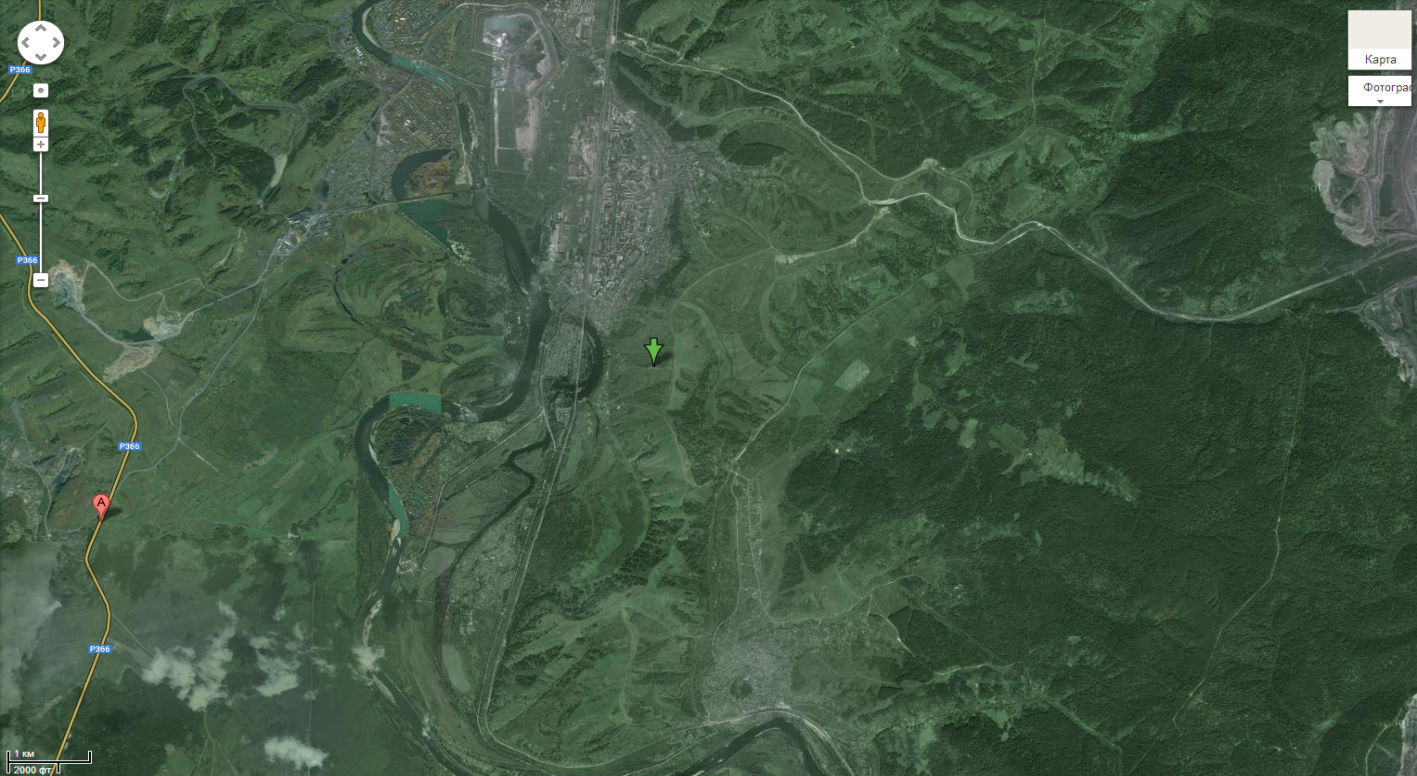 Строительство трансформаторной подстанции.Обоснование проекта: На сегодняшний день, предприятия Калтанского городского округа планирующие реализацию инвестиционных проектов, вырабатывают мощность электроэнергии на 100%, в связи с чем, для функционирования запланированных инвестиционных проектов, требуется строительство трансформаторной подстанции.Рисунок 9.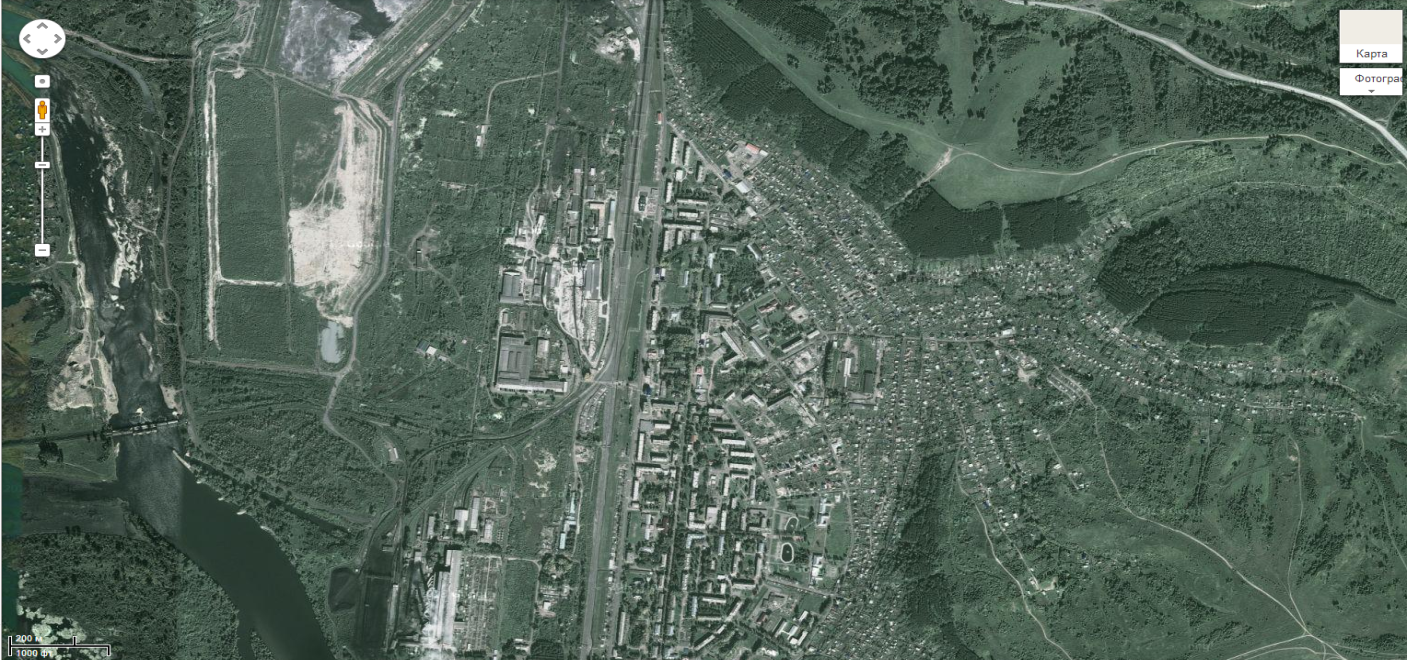 Строительство ЦТП.Обоснование проекта: В связи с тем, что на сегодняшний день ООО «Калтанское» внедряют новейшие технологии в области выращивания  плодовоовощной  продукции, старых мощностей по потреблению тепла становится слишком много, соответственно во избежание тепло-потерь, необходимо строительство центральной тепло-подстанции, для организации контроля над подачей тепла.Рисунок 10.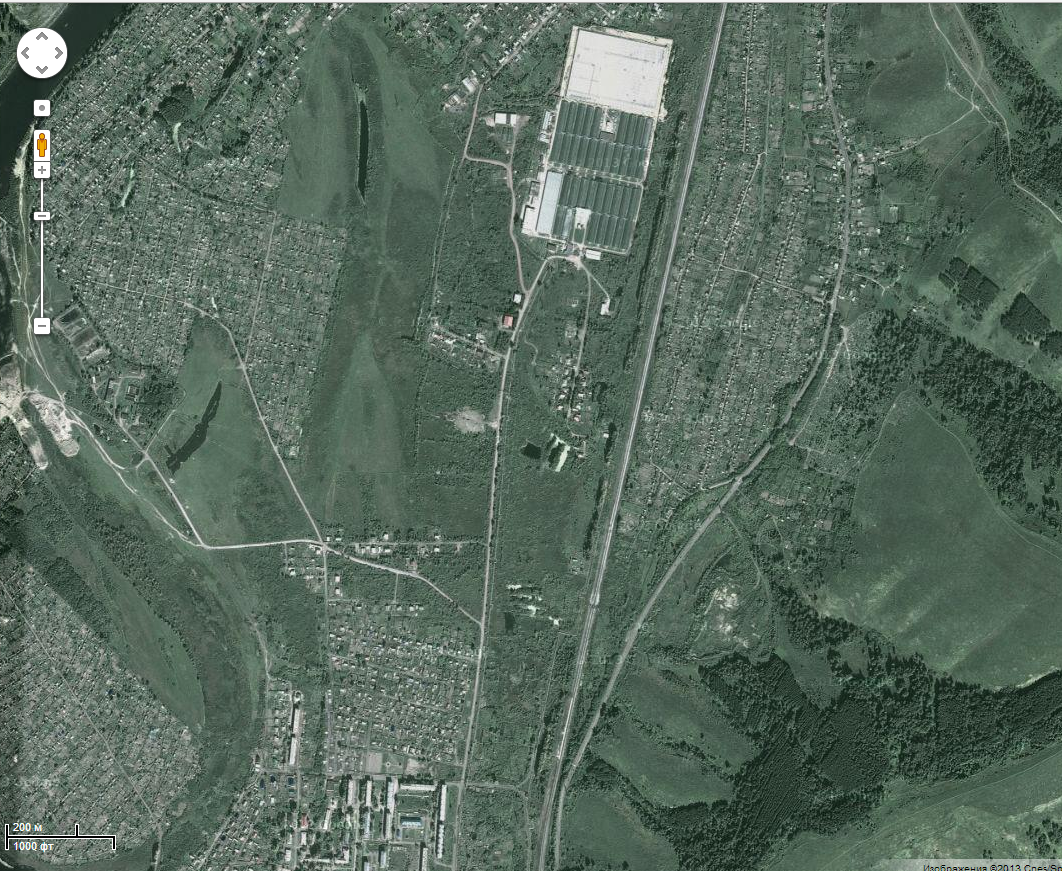 Строительство участка дороги протяженностью 2,5 кмОбоснование проекта: На сегодняшний момент основные промышленные предприятия городского округа вывозят произведенную продукцию по центральной улице округа- ул.Комсомольская, вследствие чего дорожное покрытие улицы ухудшается, что существенно влияет на качество жизни населения, а так же на общий имидж городского округа.Рисунок 11.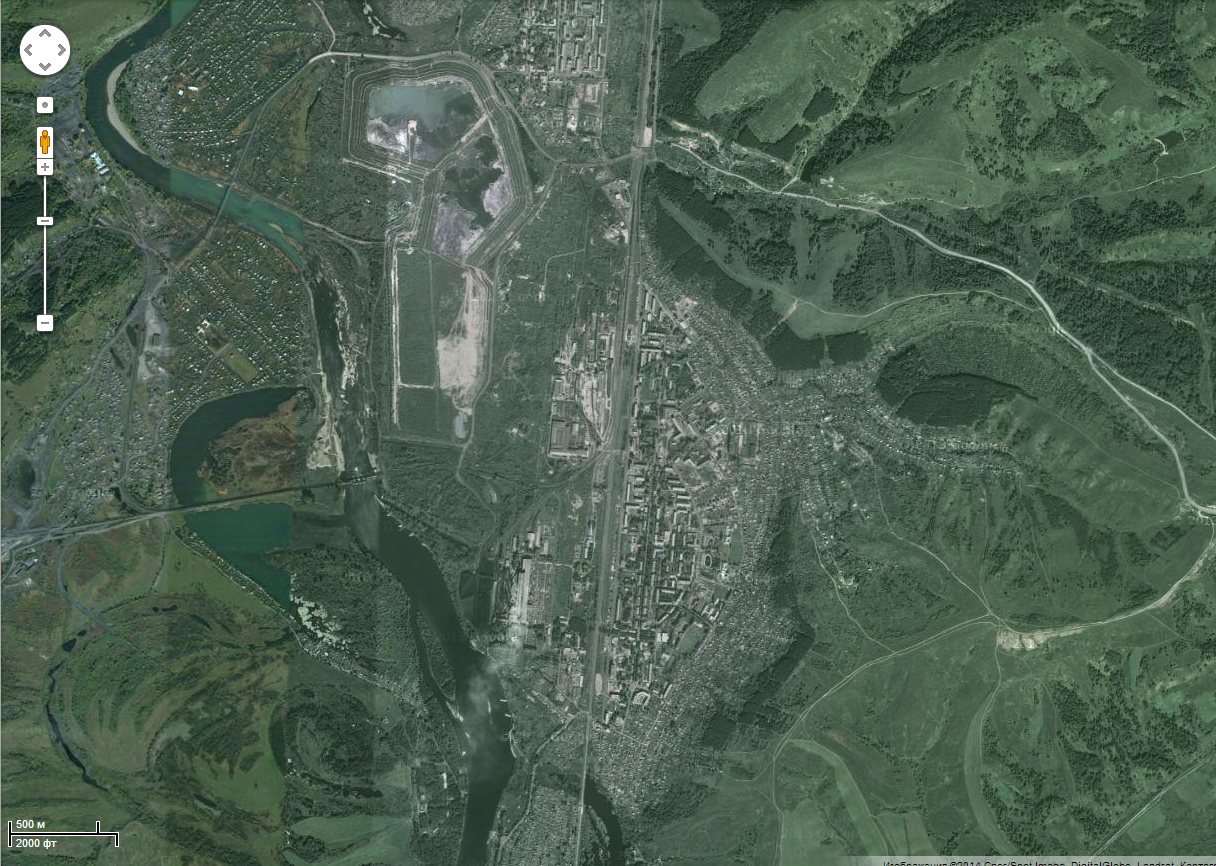 Благоустройство кольцевого движения транспортных средств, в районе ж/д переезда, с переносом места остановки транспортных средств;Обоснование проекта: В 2014 году в районе кольцевого движения транспортных средств, на въезде в Калтанский городской округ будет построена автозаправочная станция, строительство которой требует переноса места остановки транспортных средств, а так же обустройство пешеходных переходов.Рисунок 12.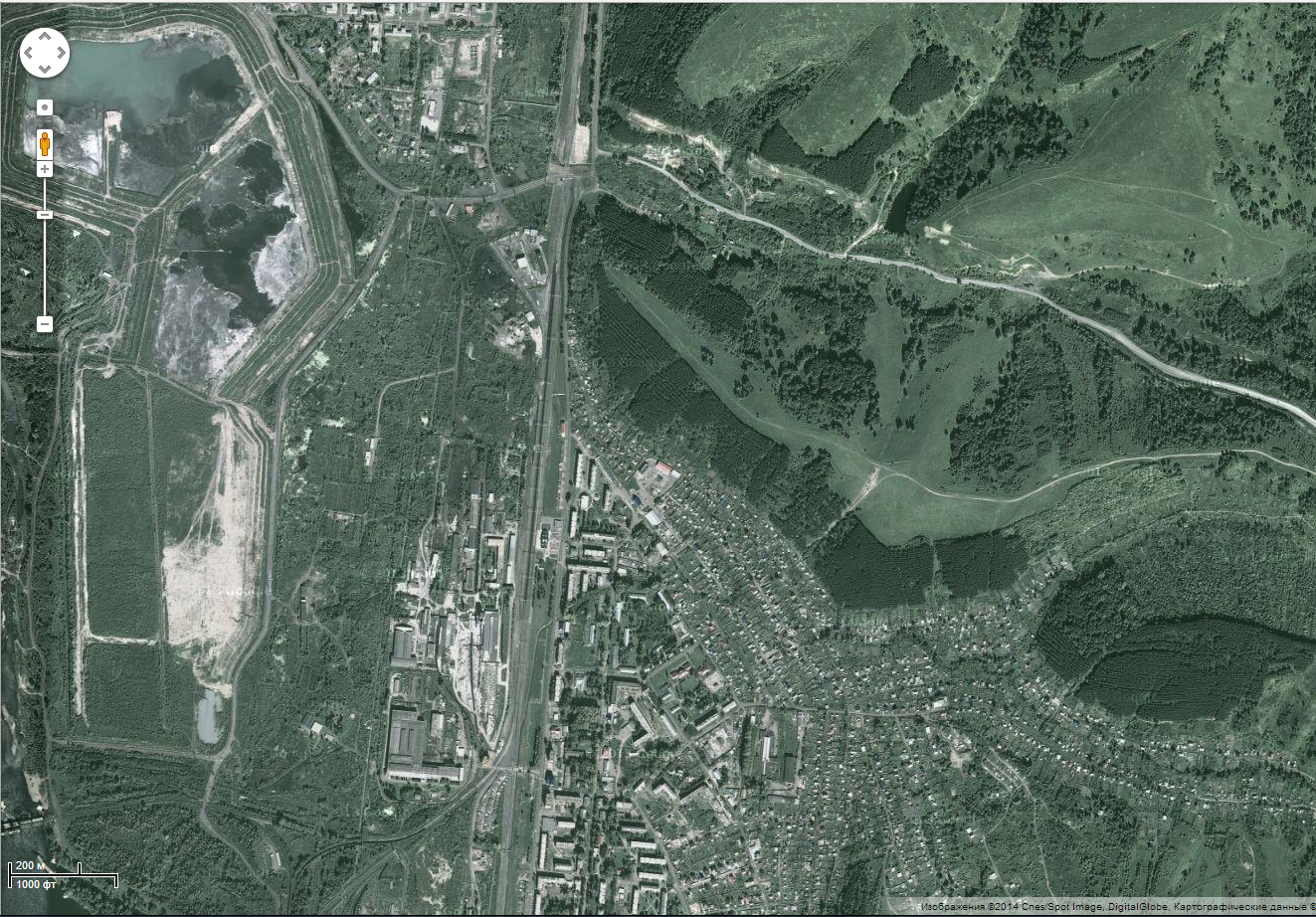 V. РЕСУРСНОЕ И ОРГАНИЗАЦИОННОЕ ОБЕСПЕЧЕНИЕ МЕРОПРИЯТИЙ И ПРОЕКТОВ КОМПЛЕКСНОГО ИНВЕСТИЦИОННОГО ПЛАНА МОДЕРНИЗАЦИИ МОНОГОРОДА КАЛТАНА5.1. Ресурсное обеспечение мероприятий и проектов комплексного инвестиционного планаСтруктура финансирования проектов КИПММ, реализуемых                                             в городе Калтане в 2011-2020 годах. Таблица 14.Основные направления вложения федеральных средств: строительство объектов инженерной инфраструктуры, содействие занятости населения, жилищное строительство, развитие малого бизнеса и предпринимательства.В общем объеме инвестиций более 80 % составляют средства частных инвесторов, направляемые преимущественно на поддержание производства электроэнергии, газа и воды, а также на цели создания новых или модернизации действующих непрофильных производств.5.2. Организационное обеспечение реализации комплексного инвестиционного плана модернизации моногорода Калтана.5.2.1 Подходы и принципыформирования системы управления реализацией комплексного инвестиционного плана.Подходы к управлению включают в себя цели и принципы управленческой деятельности. Основной целью создания системы управления любым процессом ставится формирование профессиональной управленческой деятельности. В результате этой деятельности менеджмент руководствуется рядом принципов, под которыми обычно понимают руководящие направления и правила, положенные в основу решения задач, связанных с управлением. Важнейшими из них являются: принцип целевой совместимости и сосредоточения. Он заключается в создании целенаправленной системы управления, ориентированной на решение общей задачи;принцип непрерывности и надежности – означает создание таких условий управления процессом, при которых достигается стабильность и непрерывность заданного режима деятельности; принцип планомерности, пропорциональности и динамизма – нацеливает систему управления на решение не только текущих, но и долговременных, стратегических задач развития с помощью долгосрочного, текущего и оперативного планирования; принцип распределения функций управления – основан на методах и правилах разделения труда, по которым за каждым функциональным направлением закрепляется часть управленческой работы. При этом обязательным является соблюдение требования о том, что подготовка управленческого решения и ответственность за его реализацию возлагается на субъект, который лучше всего осведомлен о состоянии дел на соответствующем объекте и больше всего заинтересован в реализации и высокой эффективности принятого решения; принцип научной обоснованности управления – исходит из того, что средства и методы управления должны быть научно обоснованы и проверены на практике. Соблюдение этого принципа возможно только на основе непрерывного сбора, переработки и анализа различной информации: научно-технической, экономической, правовой и др. с использованием новейшей техники и математических методов; принцип эффективности управления – предполагает рациональное и эффективное использование имеющихся ресурсов; принцип совместимости личных, коллективных и государственных интересов – определяется общественным характером реализуемого процесса; принцип контроля и проверки исполнения принятых решений – предполагает разработку конкретных мероприятий по вскрытию недостатков, мешающих выполнению поставленных целей.Для того чтобы комплексный инвестиционный план был успешно исполнен, необходимо эффективное управление ходом его реализации, учитывающее вышеперечисленные принципы, а также постоянно меняющиеся во времени обстоятельства и различные интересы ключевых субъектов комплексного инвестиционного плана. Кроме того, со временем баланс интересов и перечень необходимых мероприятий может изменяться. Соответственно, в системе управления реализацией комплексного инвестиционного плана предусмотрена процедура внесения в него изменений.Одной из характерных черт комплексного инвестиционного плана, отличающей его от иных инвестиционных проектов, является наличие нескольких субъектов, заинтересованных в его реализации: Администрация Калтанского городского округа, Администрация Кемеровской области, руководство градообразующих предприятий, бизнес, население, инвесторы и т.д.Различные мероприятия, предусмотренные комплексным инвестиционным планом, могут затрагивать интересы нескольких субъектов одновременно, поэтому для сбалансированности интересов в структуру управления реализацией комплексного инвестиционного плана заложено участие всех заинтересованных сторон.5.2.2. Перечень ключевых субъектов комплексного инвестиционного плана.В состав органа управления реализацией комплексного инвестиционного плана включены все заинтересованные субъекты, участвующие в реализации плана городского округа, что позволяет снизить риски реализации самого плана и повысить мотивацию заинтересованных субъектов его реализации по привлечению дополнительных интеллектуальных, человеческих или материальных ресурсов. Заинтересованные субъекты комплексного инвестиционного плана представлены в таблице 15.Таблица 15.Ключевые субъекты комплексного инвестиционного плана5.2.3. Организационная структура и состав органа управления реализацией комплексного инвестиционного плана.Деятельность органа управления реализацией комплексного инвестиционного плана должна быть направлена на достижение следующих целей:1. Конечная цель комплексного инвестиционного плана – вывод населенного пункта из зоны неуправляемого риска для его дальнейшего устойчивого экономического развития.Достижение этой цели является основной задачей управления реализацией комплексного инвестиционного плана. Результативность управления реализацией плана оценивается как степень достижения данной цели. Если возникает вероятность того, что при реализации комплексного инвестиционного плана конечная цель не будет достигнута (в силу изменения обстоятельств, влияния неучтенных рисков), то план должен быть пересмотрен, и в него должны быть внесены необходимые изменения.2. Выполнение мероприятий комплексного инвестиционного плана согласно установленным срокам, в пределах установленных средств, с получением запланированных результатов.Эта цель означает то, что деятельность по выполнению плана должна быть организована таким образом, чтобы план выполнялся согласно установленных сроков, в пределах установленных денежных средств и при этом были получены предусмотренные планом результаты.3. Обеспечение соответствия плана мероприятий комплексного инвестиционного плана меняющимся обстоятельствам.Данная цель означает, что в процессе реализации комплексного инвестиционного плана могут выявляться, меняться или возникать новые обстоятельства, влияющие на выполнение мероприятий комплексного инвестиционного плана и достижение итоговой цели. Все это требует внесения соответствующего изменения в план, при котором учитываются все текущие обстоятельства, и достигается итоговая цель.Учитывая принципы управления реализацией комплексного инвестиционного плана, состав ключевых субъектов, участвующих в реализации плана, специфику электроэнергетики, а также руководствуясь основными целями, стоящими перед органом управления комплексного инвестиционного плана, представляется целесообразным сформировать организационную структуру управления (Исполнительную дирекцию) смешанного типа.Это означает, что для управления реализацией части направлений плана, связанных с социально-экономическим преобразованием городского округа, будут задействованы соответствующие отделы администрации городского округа, в то время как управление реализацией направлений, связанных с энергетической отраслью, будет находиться у ОАО «Южно-Кузбасская ГРЭС».Рисунок 13.Организационная структура Исполнительной дирекции комплексного инвестиционного планаРеализация мероприятий комплексного инвестиционного плана, кроме взаимодействия всех участников между собой требует четкой и постоянной координации органа управления реализацией плана с вышестоящими органами власти и профильными министерствами. Структура управления реализацией комплексного инвестиционного плана с включением федерального уровня и Субъекта Федерации представлена на рисунке 13.Рисунок 14.Структура управления реализацией комплексного инвестиционного плана 5.2.4. Задачи, ответственность, полномочия ключевых должностей и подразделений Исполнительной дирекции комплексного инвестиционного плана.1. Руководитель реализации комплексного инвестиционного планаЗадачи руководителя реализации комплексного инвестиционного плана – ресурсное и правовое обеспечение исполнительной дирекции комплексного инвестиционного плана.Зона ответственности руководителя реализации комплексного инвестиционного плана включает в себя: обеспечение реализации своих задач; целевое расходование средств, выделенных на реализацию плана;достижение конечной цели плана;Полномочия руководителя реализации комплексного инвестиционного планаРуководитель имеет следующие полномочия:выносить на Совет Исполнительной дирекции предложения по структуре и кадровым назначениям Исполнительной дирекции комплексного инвестиционного плана;снимать с должности и назначать на должность Координатора реализации комплексного инвестиционного плана;утверждать структуру, штатную численность, положение и регламенты деятельности Исполнительной дирекции комплексного инвестиционного плана;утверждать план заседаний Совета Исполнительной дирекции;принимать решение о внеплановом проведении заседания Совета Исполнительной дирекции;участвовать в заседаниях Совета исполнительной дирекции, выступать, выносить на обсуждение предложения и принимать участие в принятии решений;заключать с подрядчиками договоры о реализации мероприятий комплексного инвестиционного плана, о получении необходимых услуг или о поставке продукции.2. Совет Исполнительной дирекцииСовет Исполнительной дирекции представляет собой коллегиальный орган, созданный с целью соблюдения интересов всех участников реализации комплексного инвестиционного плана. В состав Совета входят представители заинтересованных субъектов комплексного инвестиционного плана:руководитель реализации комплексного инвестиционного плана;координатор реализации комплексного инвестиционного плана; руководители отраслевых отделов или комитетов городского округа; представители малого и среднего бизнеса городского округа;представители общественных объединений и организаций;представители администрации Кемеровской области; иные заинтересованные субъекты.Деятельность Совета Исполнительной дирекцииДеятельность Совета заключается в принятии ключевых решений по реализации комплексного инвестиционного плана, требующих участия всех или части заинтересованных субъектов комплексного инвестиционного плана. К ключевым решениям реализации комплексного инвестиционного плана относятся:выбор/отклонение подрядчика для реализации запланированных мероприятий плана;изменение запланированной стоимости или сроков реализации мероприятия плана;своевременная актуализация мероприятий плана;рассмотрение случаев отклонения от плана или недостижения запланированных результатов с последующей выработкой действий, направленных на устранение отклонения;распределение ответственности по мероприятиям или направлениям плана среди ключевых субъектов, координатора и руководителей отраслевых отделов администрации моногорода;выбор подрядчиков для реализации мероприятий плана (решение может быть также принято ответственным по данному мероприятию).Заседания Совета проводятся как на плановой, так и внеплановой основе. Плановые заседания проводятся в соответствии с планом проведения заседаний Совета по реализации комплексного инвестиционного плана, который согласуется со всеми заинтересованными субъектами и утверждается Руководителем реализации комплексного инвестиционного плана. В плане заседания должны быть указаны участники каждого заседания и дата его проведения. Рекомендуется проводить заседания не реже, чем раз в квартал. При необходимости на заседания могут приглашаться лица, не входящие в Совет.Внеплановые заседания проводятся в случаях необходимости срочного принятия решения по вопросу, требующему участие заинтересованных субъектов комплексного инвестиционного плана.Решение о проведении внепланового заседания принимает Руководитель реализации комплексного инвестиционного плана.Задачи Совета Исполнительной дирекцииОсновной задачей Совета является оперативное принятие решений по ключевым вопросам, требующим согласования нескольких ключевых субъектов, необходимых для достижения конечной цели комплексного инвестиционного плана.Полномочия Совета Исполнительной дирекцииПолномочия Совета включают в себя принятие решений по следующим вопросам: о внесении изменений в план, если предусмотренные им мероприятия не гарантируют достижение конечной цели, либо часть мероприятий не влияет на достижение конечной цели;об изменении сроков, стоимости и плановых значений показателей реализации мероприятий комплексного инвестиционного плана; о распределении ответственности по мероприятиям или направлениям плана среди ключевых субъектов, координатора и руководителей отраслевых отделов или комитетов администрации моногорода; о выборе подрядчиков для реализации мероприятий комплексного инвестиционного плана (решение может быть также принято ответственным по данному мероприятию).3. Координатор реализации комплексного инвестиционного планаЗадачами координатора является оперативное решение комплекса вопросов, связанных с каждодневной работой по выполнению мероприятий комплексного инвестиционного плана:обеспечение Руководителя реализации комплексного инвестиционного плана, ключевых субъектов и Министерство регионального развития России достоверной и полной информацией о ходе реализации комплексного инвестиционного плана;оперативное информирование Руководителя реализации комплексного инвестиционного плана и ключевых субъектов о случаях отклонения реализации мероприятий комплексного инвестиционного плана от запланированных сроков; обеспечение своевременности и результативности мероприятий комплексного инвестиционного плана.            Ответственность координатора реализации При исполнении мероприятий комплексного инвестиционного плана координатор отвечает перед Советом Исполнительной дирекции:за решение задач, определенных в пункте «Задачи координатора»;за своевременность и точность оформления решений, принятых Советом и/или Руководителем реализации комплексного инвестиционного плана.Полномочия координатора реализации Координатор реализации комплексного инвестиционного плана обладает следующими полномочиями: ставить задачи и осуществлять руководство деятельностью специалистов Исполнительной дирекции комплексного инвестиционного плана; запрашивать информацию у ключевых субъектов о ходе реализации комплексного инвестиционного плана; запрашивать в учреждениях, министерствах и ведомствах информацию, необходимую для оценки реализации комплексного инвестиционного плана; осуществлять выездные проверки реализации мероприятий, предусмотренных комплексным инвестиционным планом; контролировать реализацию мероприятий подрядчиками, по которым координатор был назначен ответственным; составлять уточненные планы мероприятий, по которым координатор является ответственным.Координатор реализации выполняет следующие функции:подготовка и согласование отчета о ходе реализации комплексного инвестиционного плана и представление его в Министерство регионального развития России в сроки, определяемые внутренним регламентом Исполнительной дирекции, утвержденным Советом Исполнительной дирекции;подготовка плана проведения заседаний Совета по реализации комплексного инвестиционного плана, согласование его с ключевыми субъектами и представление его Руководителю реализации комплексного инвестиционного плана; подготовка протоколов заседания Совета Исполнительной дирекции;регулярное информирование руководителя реализации комплексного инвестиционного плана и ключевых субъектов о ходе реализации КИП (рекомендуется информировать не реже одного раза в неделю по всем мероприятиям или направлениям комплексного инвестиционного плана в установленной форме); информирование руководителя реализации комплексного инвестиционного плана и соответствующих ключевых субъектов о необходимости проведения внепланового заседания Совета Исполнительной дирекции; информирование руководителя реализации комплексного инвестиционного плана и соответствующих ключевых субъектов о фактических и потенциальных отклонениях от плана реализации мероприятий плана, несоблюдении сроков в достижении запланированных результатов и о возможности не достижения конечной цели плана после его реализации;подготовка проектов договоров / соглашений Исполнительной дирекции комплексного инвестиционного плана с ключевыми субъектами; подготовка проектов договоров с подрядчиками по реализации мероприятий комплексного инвестиционного плана; подготовка конкурсной документации на заключение контрактов по реализации мероприятий комплексного инвестиционного плана; контроль исполнения решений, принятых Советом Исполнительной дирекции, и информирование членов Совета в случае неисполнения или задержки исполнения решений;документальное оформление решений, принятых Советом Исполнительной дирекции, и подготовка необходимой документации для утверждения Руководителем реализации комплексного инвестиционного плана и ключевыми субъектами.Примечание: часть функций координатор может делегировать специалистам с соответствующим указанием делегированных функций в их должностных регламентах.4. Руководитель направления комплексного инвестиционного планаЗадачи руководителя направления Задачей руководителя направления является обеспечение своевременности исполнения и результативности мероприятий, по которым ключевой субъект является ответственным.Полномочия руководителя направления Руководитель направления имеет следующие полномочия: участвовать в заседании Совета исполнительной дирекции, выступать, выносить на обсуждение предложения и принимать участие в выработке и в принятии решений;выбирать подрядчиков и заключать договоры на реализацию мероприятий комплексного инвестиционного плана, оказание услуг или предоставление продукции, необходимой для реализации комплексного инвестиционного плана; запрашивать у Координатора реализации информацию о ходе выполнения комплексного инвестиционного плана, в том числе другими ответственными; контролировать реализацию подрядчиками мероприятий, по которым субъект был назначен ответственным.Функции руководителя направления Руководители направлений комплексного инвестиционного плана выполняют следующие функции: принятие управленческих решений по реализации мероприятий комплексного инвестиционного плана; составление регулярных отчетов о реализации мероприятий комплексного инвестиционного плана и своевременное предоставление их в Исполнительную дирекцию; предоставление запрашиваемой Координатором информации о ходе реализации мероприятий комплексного инвестиционного плана.Состав Совета Исполнительной дирекцииВ состав Совета Исполнительной дирекции входят следующие представители ключевых субъектов.Таблица 16. Состав Совета Исполнительной дирекции Распределение зон ответственности между членами совета представлено в таблице 17.Таблица 17.Ответственные за реализацию комплексного инвестиционного планаПорядок принятия решенияПеречень необходимых нормативных правовых актовНеобходимо внести изменения в Комплексную программу социально-экономического развития Калтанского городского округа, а также другие нормативно-правовые документы, регламентирующие деятельность органов местного самоуправления Клтанского городского округа.Соглашения и договоры, заключаемые в целях реализации планаРеализация мероприятий Комплексного плана осуществляется в рамках существующих способов финансирования инвестиционных проектов – проекты с высокой степенью готовности финансируются за счет средств Инвестиционного фонда Российской Федерации, объекты, имеющие общегосударственное и межрегиональное значение – за счет Федеральной адресной инвестиционной программы, объекты, имеющие региональное и муниципальное значение – за счет средств бюджета области в рамках региональных и муниципальных программ. Строительство, реконструкция и модернизация объектов производственной инфраструктуры производится за счет средств ведомственных целевых программ и средств частных инвесторов. Снос ветхого и аварийного жилья производится за счет средств федеральных целевых программ.Реализация инвестиционных проектов и мероприятий по развитию социальной сферы производится в рамках приоритетных национальных проектов, федеральных, региональных и муниципальных программ.Основная часть инновационных проектов осуществляется в рамках деятельности Кузбасского технопарка.Финансирование мероприятий комплексного плана модернизации моногорода Калтана, в том числе комплексного инвестиционного плана на период 2011-2012 годов, реализуемых за счет бюджета Кемеровской области, осуществляется с учетом имеющихся финансовых возможностей и в пределах средств, предусмотренных в областном бюджете и бюджете Калтанского городского округа на указанные цели.Финансирование строительства (реконструкции) объектов, находящихся в государственной собственности Кемеровской области или муниципальной собственности, осуществляется за счет средств федерального бюджета на условиях участия Кемеровской области в софинансировании.Государственные заказчики заключают соглашения (договоры) с органами местного самоуправления (на период ее реализации) о софинансировании программы за счет средств федерального бюджета, средств консолидированного бюджета Кемеровской области и внебюджетных источников в увязке с общей стоимостью работ.Делопроизводство и документооборотНа этапе разработки комплексного инвестиционного плана, а в дальнейшем – в процессе реализации плана необходимо принять множество решений, каждое из которых требует документирования. Своевременное и четкое документарное оформление решений является неотъемлемой частью проекта.Функции системы документирования решений состоят в следующем:обеспечение возможности восстановления хронологической последовательности решений при реализации комплексного инвестиционного плана,обеспечение отсутствия решений, за которые никто не несет ответственности (бесхозных решений),обеспечение непротиворечивости принимаемых решений,обеспечение возможности тиражирования успешных решений,обеспечение возможности анализа неудачных решений,обеспечение наблюдаемости принимаемых решений.Для более успешного выполнения решений, принимаемых в процессе выполнения комплексного инвестиционного плана, для каждого из видов принимаемых решений определены закрепляемые аспекты данного решения и порядок его документарного закрепления. Порядок документарного закрепления решений, принятых на этапе реализации комплексного инвестиционного плана, представлен в таблице 18.Таблица 18.Аспекты закрепляемых решений и порядок их документарного закрепления при разработке комплексного инвестиционного планаТаблица 19. Аспекты закрепляемых решений и порядок их документарного закрепления при реализации комплексного инвестиционного планаVI. ПЛАНИРУЕМЫЕ РЕЗУЛЬТАТЫ РЕАЛИЗАЦИИ ПРОЕКТОВ КОМПЛЕКСНОГО ИНВЕСТИЦИОННОГО ПЛАНА6.1 Среднесрочные и долгосрочные результатыВ случае успешной реализации комплексного инвестиционного плана модернизации экономики в долгосрочной перспективе Калтанский городской округ из монопрофильного муниципального образования преобразуется в округ с устойчиво развивающейся диверсифицированной экономикой. Калтан и присоединенные к нему поселки станут округом со стабильно работающими предприятиями в таких видах деятельности, как обрабатывающие производства, городом с развитой сферой услуг. В результате реализации мероприятий Комплексного плана к 2021 году доля профильной отрасли в общем объеме отгруженных товаров составит в среднем   60  %.Будут созданы новые виды экономической деятельности по производству строительных материалов, получат дальнейшее развитие непрофильные виды отраслей промышленности. Всего удельный вес новых и действующих непрофильных отраслей промышленности и сферы услуг в общем объеме отгруженных товаров, выполненных работ и услуг к 2021 году увеличится до 40 %.Реализация мероприятий Комплексного плана станет катализатором роста  активности в сфере малого и среднего бизнеса. Будут созданы условия для развития предпринимательской инициативы за счет финансовой и имущественной поддержки предпринимателей. В среднесрочной перспективе будет создано более  новых рабочих мест  в результате реализации инвестиционных проектов. Уровень зарегистрированной безработицы сократится  в 2021 году, почти в 2 раза. Под влиянием улучшения ситуации в реальном секторе экономики повысится качество жизни населения городского округа. Номинальная среднемесячная заработная плата в среднесрочной перспективе возрастет на 15 %, а к 2021 году - в  2 раза.Реализация мероприятий по диверсификации экономики окурга позволит  ускорить темпы роста сальдо финансовых потоков. К 2012 году общий объем поступлений в городской округ вырос на 9,5 % по сравнению с уровнем 2009 года (таблица 21). Динамика капитала городского округа имеет положительную динамику (таблица 22).Согласно расчетам, Калтанский городской округ выйдет на стабильное состояние развития (по методике Минрегионразвития РФ: положительное сальдо моногорода при положительной динамике сальдо моногорода) к 2018 году.Прогнозируемое состояние моногорода в соответствии с типологией Минрегионразвития  РФ в 2020 годуРисунок 15.Таблица 20.Прогноз сальдо города Калтана до 2013 года, млн. рублейНаименование Комплексный инвестиционный план модернизации экономики Калтанского городского округаДата принятия решения о разработке КИП,документы об утвержденииКомплексный инвестиционный план модернизации моногорода Калтана утвержден решением Совета народных депутатов Калтанского городского округа от 19.03.2014г. № 102-НПАОсновные разработчики планаАдминистрация Калтанского городского округа, Администрация Кемеровской области Цели и задачи  планаГлавными целями Комплексного плана модернизации моногорода определены:Обеспечение устойчивого развития Калтанского городского округа на основе диверсификации экономики.Обеспечение трудоустройства населенияПовышение качества жизни населения.Для достижения цели «Обеспечение устойчивого развития городского округа на основе диверсификации экономики» предполагается решение следующих задач:– поддержание электроэнергетики;– создание новых производств, в том числе по производству строительных материалов;– развитие непрофильных отраслей (производство готовых металлических изделий);– развитие малого и среднего бизнеса.Для достижения цели «Обеспечение трудоустройства населения» предполагается решение следующих задач: – создание новых производств,  развитие малого и среднего бизнеса;– реализация программ содействия занятости населения.Для достижения цели «Повышение качества жизни населения» предполагается решение следующих задач:– развитие жилищного строительства;– развитие инженерной инфраструктуры; – строительство объектов социальной сферы. Целевые ориентиры развития городаКалтанский городской округ должен сформировать диверсифицированную экономику, где наряду с традиционными индустриальными отраслями, перешедшими на выпуск конкурентоспособной продукции с высокой долей добавленной стоимости, активно развиваются новые виды производств, сфера услуг, малый и средний бизнес. Городской округ  трансформируется в округ с высоким уровнем экологической безопасности, развитой средой обитания, растущим населением, развитым сектором услуг, высоким уровнем качества жизни населения. Миссией Калтанского городского округа является устойчивое социально-экономическое развитие и непрерывное повышение качества жизни населения городаСроки и этапы реализации планаРеализация комплексного инвестиционного плана предусматривается в период 2011-2021 годов поэтапно:1. 2011-2013 годы – этап активизации ключевых условий для диверсификации экономики: в реальном секторе экономики – поддержание профильной отрасли и создание новых производств.2.2013-2015 годы - этап роста и повышения эффективности деятельности предприятий:в реальном секторе экономики – рост объемов инвестиций, усиление процессов диверсификации экономики и повышения эффективности деятельности предприятий.2015-2021 годы – этап закрепления сбалансированной модели экономики:в реальном секторе экономики - получение экономического эффекта от реализации инвестиционных проектов;закрепление высокого уровня качества жизни населения.Участники основных мероприятийПромышленные предприятия, предприятия сферы  услуг и бюджетные учреждения Калтанского городского округаЦелевые параметры результатов  реализации  плана1) Диверсификация экономики города: - уменьшение доли профильной отрасли в общем объеме отгруженных товаров, выполненных работ и услуг - увеличение доли новых и действующих непрофильных в настоящее время отраслей промышленности и сферы услуг в общем объеме отгруженных товаров, выполненных работ и услуг; 2) Развитие экономического потенциала и повышение эффективности производства: увеличение выработки на одного занятого в экономике;3) Повышение благосостояния жителей городского округа:– сокращение численности безработных.–  рост среднемесячной заработной платы. Механизм управления реализацией планаОбщее управление реализацией плана возлагается на Совет исполнительной дирекции, созданный при Главе Калтанского городского округа.Оперативное управление реализацией плана осуществляется главой Калтанского городского округа. Организационное сопровождение конкретных инвестиционных проектов осуществляется координатором реализации комплексного инвестиционного плана - управляющим органом, в состав которого входят представители инвестора, Администрации округа, других участников и заинтересованных сторон по проекту. План предусматривает реализацию комплекса взаимосвязанных инвестиционных проектов, реализуемых на принципах государственно – частного и социального партнерства. Основными стратегическими партнерами являются органы муниципального и областного управления (законодательные и исполнительные), организации, имеющие значимые ресурсы для решения стратегических проектов и программ, предприниматели и горожане (через различные формы общественных инициатив).В ряде случаев стратегическими партнерами будут являться федеральные ведомства, партнеры из других регионов России и иностранных государств (по различным направлениям стратегического развития).Все население, человекв том числе в возрастев том числе в возрастев том числе в возрастеУдельный вес в общей численности населения, %Удельный вес в общей численности населения, %Удельный вес в общей численности населения, %Все население, человекмоложе трудо-способ-ноготрудо-способ-номстарше трудо-способ-ногомоложе трудо-способ-ноготрудо-способ-номстарше трудо-способ-ногоНа 01.01.2009 г.248403 84615 2835 711156223На 01.01.2010 г.248413 89115 2955 704156122На 01.01.2011 г.248413 97215 1095 7601660,823,2На 01.01.2012 г.318395 69119 66411 576176136На 01.01.2013 г.314855 55417 7228 20917,656,326,1Показатели...2011г.2012г.2013г.Уровень регистрируемой безработицы, %3743,32,31,91,71,0Признанно в установленном порядке безработными, чел.315509352285240179Вид экономической деятельностиЧисло индивидуальных предпринимателей, единицДоля в %Всего558100Из них:Сельское хозяйство254,48Обрабатывающие производства48       8,63Строительство 356,27Оптовая и розничная торговля; ремонт автотранспортных средств, мотоциклов, бытовых изделий и предметов личного пользования27950Гостиницы и рестораны91,61Транспорт и связь427,52Операции с недвижимым имуществом, аренда и предоставление услуг5710,21Здравоохранение и предоставление социальных услуг61,07Предоставление прочих коммунальных, социальных и персональных услуг5710,21№ПоказателиЕд. измеренияНа 01.01.2013 г.1Количество квартир, в жилых домах всегодом94902Из них:Многоквартирные дома и муниципальный жилищный фонддом5753Общая площадь жилищного фонда городатыс. кв. м745,74Общая площадь многоквартирных и муниципальных домовтыс. кв. м5605Площадь ветхого, аварийного и подработанного жилья, доля ветхого и аварийного жилья вмногоквартирном фонде: тыс. кв. м%37,34,976Уровень благоустройства:Центральное отопление%71,81Водоснабжение%73,76Канализация%61,34Горячее водоснабжение%62,2Наимено-ваниеЗначениеКатегорияШирина проезжей части в мШирина земляного полотна в мТип покрытияОсинники-Калтанобластное37,512Усовершенствованное асфальтобетонноеПоказатели2010г.2011г.2012г.9 мес. 2013 годаИТОГО Доходов5922351608080,3909189746670,3Налоговые и неналоговые доходы144330228914,5245284242133,4Налоговые доходы79704155299,7185151174332,7Налог на доходы физических лиц62393125704,4151283142196Доходы от выдачи патентов45,240Единый налог на вмененный доход50307704,892028629,8Единый сельскохозяйственный налог315,5157,4Налог на имущество физических лиц454139565521,9Земельный налог976119722,32280321272Госпошлина 2078200012751694,6Налог на прибыль организаций -15040Налог на имущество предприятий1000Земельный налог-58,500Неналоговые доходы6462673614,86013367800,7Арендная плата за земли городов и поселков2086323895,63110722532,8Доходы от сдачи в аренду имущества20884421672419261Доходы от эксплуатации и использования имущества автомобильных дорог143,1029,6Плата за негативное воздействие562711148,5168709115,3Доходы от оказания платных услуг и компенсация затрат государства309362767311812081,5Доходы от реализации имущества, находящегося в муниципальной собственности5192982,45827954,1Доходы от продажи земельных участков579971,812624646Штрафные санкции32853291,722942122,1Прочие неналоговые доходы, невыясненные поступления745-772,311358,3Безвозмездные перечисления4479051379165,8663905504536,9Безвозмездные перечисления от других бюджетов бюджетной системы4249281288538,8670902503726,5Прочие безвозмездные поступления2297791441,21520828Возврат остатков субсидий, субвенций и иных межбюджетных трансфертов0-814,2-8517-17,6ВСЕГО расходов 551562,41633772,6960421,7822268,6Результат исполнения бюджета (+)/(-)40672-26692,3-51232,9-75598,3Контрагент2008 (млн. руб.)2008 (млн. руб.)2009 (млн. руб.)2009 (млн. руб.)2010 (млн. руб.)2010 (млн. руб.)2011 (млн. руб.)2011 (млн. руб.)2012 (млн. руб.)2012 (млн. руб.)2013 (млн. руб.)2013 (млн. руб.)КонтрагентПоступления (+)Платежи (-)Поступления (+)Платежи (-)Поступления (+)Платежи (-)Поступления (+)Платежи (-)Поступления(+)Платежи(-)Поступления(+)Платежи(-)Внешняя среда1854,21950,52041,62003,311654,11304,25128,42115,5396127502 9632340Население188,33112,4162,76139,11185,31142,2953,1855,7835,1800631700Местный бюджет5,8222,527,50,5431,26,3536,43,45353,2517Инфраструктура00000000,270000Местная промышленность и малый бизнес74,7089,7091,3083,1189,697,166,1066,171,2Федеральный и областной бюджеты25162,126,4139,827,34150,995,3280,29025025,3120,6ИТОГО2148224723232309,771958,591628,56266,263477,674986,653901,13688,653245,8САЛЬДО-9913,32330,92788,591085,55443№КонтрагентВходящий поток, млн. рубВходящий поток, млн. рубВходящий поток, млн. рубВходящий поток, млн. рубВходящий поток, млн. рубВходящий поток, млн. рубИсходящий поток, млн. рубИсходящий поток, млн. рубИсходящий поток, млн. рубИсходящий поток, млн. рубИсходящий поток, млн. рубИсходящий поток, млн. рубСальдо,  млн. рубСальдо,  млн. рубСальдо,  млн. рубСальдо,  млн. рубСальдо,  млн. рубСальдо,  млн. руб№Контрагент2008200920102011201220132008200920102011201220132008200920102011201220131ГРОП2148233316545128,4396129631950,272003,3113042115,527502340198329350301312116232Органы местного самоуправления5,812,570,546,353,453,2522,0227,5331,236,43517-16,2-24,9-30,6-30,5-31,55-13,753Инфраструктура0000000000,2700000-0,27004Население188,3162,76185,3953,1835,1800112,34139,11142,2855,780070075,923,643,19835,11005Местная промышленностьи малый бизнес74,6689,7291,381,397,166,1000189,666,1071,274,6689,7291,3-108,331-5,16Итого (по внутренним элементам) = 
Сальдо моногорода2416,72587,91931,16168,74896,653832,35208421691477,43197,43651,13128,2332,7418,9453,72971,31245,55704,15Состояние моногорода по результатам диагностики по предложенной Минрегионразвития  РФ типологииСостояние моногорода по результатам диагностики по предложенной Минрегионразвития  РФ типологииСостояние моногорода по результатам диагностики по предложенной Минрегионразвития  РФ типологииСостояние моногорода по результатам диагностики по предложенной Минрегионразвития  РФ типологииСостояние моногорода по результатам диагностики по предложенной Минрегионразвития  РФ типологииДинамика сальдо моногорода (за 3 года)Динамика сальдо моногорода (за 3 года)Динамика сальдо моногорода (за 3 года)отрицательнаянулеваяположительнаяСальдо моногородаотрицательное Критическое состояниеКритическое состояниеТяжелая ситуацияСальдо моногороданулевоеКритическое состояниеТяжелая ситуацияСтабильное состояниеСальдо моногородаположительноеТяжелая ситуацияСтабильное состояниеСтабильное состояниеСубъектОбстоятельстваТенденцииСценарииРискиИнфраструктураЗначительный удельный вес жилых зданий со сроком полезного использования свыше 40 лет.Износ зданий и оборудования котельных  оборудования и теплосетей – 60%Износ водопроводных сетей – 61 %Износ очистных сооружений – 65 %Износ сетей водоотведения – 40 %Доля муниципальных дорог, не отвечающих нормативным требованиям – 55,8 % Разница между самой высокой и самой низкой температурами воздуха – 84 ºС. Глубина промерзания . Снеговой покров держится 176 дней в годуНеразвитость инженерной инфраструктуры для подключения новых объектовНесоответствие полигона ТБО нормативным требованиямПрименение в строительстве материалов, не соответствующих нормируемым показателям по эксплуатационным параметрам  ведет к ускоренному сокращению жизненного цикла объектов инфраструктуры.Рост неплатежей по ЖКХ, связанный с ростом тарифов и неплатежеспособностью населения.Существенное повышение цен и тарифов на услуги естественных монополий.Высокая аварийность на внеквартальных сетях тепло- и водоснабжения в связи с высокой степенью износа основных фондовУвеличение количества изношенного жилищного фонда и прочих зданий и объектов инфраструктуры.Дальнейший износ (вплоть до завершения жизненного цикла) инфраструктуры вследствие неплатежей населения и недофинансирования.«Набегающий» рост аварийности.Технологический регресс - нарастание числа аварий и связанных с ними угроз, убытков.Высокие затраты на защитные технологические мероприятияАмортизация / износ элементов инфраструктуры Завершение жизненного цикла работы элементов инфраструктурыНедостаток мощности / доступности инфраструктуры Воздействие внешних природных факторов Социальная инфраструктураНе укомплектованность лечебно-профилактических учреждений врачебными кадрами. Дефицит врачей узкой специализации. Большой износ зданий и оборудования социальной инфраструктурыДефицит культурно-досуговых учреждений.Снижение качества медицинского обслуживания приводит снижению качества медицинской помощи.Недостаток культурных, и досуговых учреждений ведет к безнадзорности и, как следствие, росту преступностиНизкая привлекательность городского округа для жизни населения – отток наиболее качественных трудовых ресурсов, снижение общей культуры населения, снижение качества человеческого потенциала, нарастание негативных демографических тенденций и рост финансовой нагрузки на социальные статьи бюджета городского округа – снижение сальдо городского округаАмортизация / износ элементов инфраструктурыНедостаток социальной инфраструктуры (культурных и   досуговых  учреждений)НаселениеВетхость и аварийность жилого фондаСмертность (16,4 чел. на 1000 населения) превышает рождаемость, что приводит к уменьшению общей численности населения. Растет число преступлений, совершенных несовершеннолетними.Недостаток квалифицированных кадровОтставание уровня средней заработной платы по городу от уровня среднеобластной заработной платыСнижение качества жизни.Миграция населения вследствие неблагоприятных условий жизни и негативных тенденций на рынке труда.Рост заболеваемости, ухудшение демографии из-за упадочного состояния медицины.Отсутствие необходимых спортивно-массовых, культурно-досуговых учреждений приводит к нездоровому времяпровождению, росту безнадзорности подростков.Усиление проблемы дальнейшего трудоустройства на территории городского округа работников, высвобожденных с предприятий г. Осинники, г. Новокузнецка и Новокузнецкого районаПродолжение процессов миграции, вызванных снижением качества жизни.Дальнейшее сокращение рождаемости и старения населения приведут к снижению человеческого капитала городского округа.Снижение возможностей развития и самореализации, обусловливающее снижение общей культуры населения, снижение предпринимательской активности и иждивенческие настроения, преобладание ценностей выживания в сравнении с ценностями созидания и развития, рост правонарушений и наркомании.Несвоевременная выплата заработной платы, снижение уровня доходов.Повышение уровня безработицы вследствие высвобождения работников с закрывающихся предприятий различных отраслей промышленностиРиск снижения качества жизниРиски миграции трудовой силы Риски снижения человеческого капитала моногорода Риски ГРОПМоральный и физический износ основных фондов и  оборудованияРыночная стоимость электроэнергии на оптовом рынке ниже производственной себестоимостиНедостаток квалифицированных кадров для текущей деятельности и реализации стратегических инициативНеспособность утилизировать золошлаковые отходы.Рост тарифов, цен на материалы, услугиРост аварийности на предприятииПолная остановка оборудованияСнижение спроса на продукцию ГРОП, следствием которого является снижение объема реализации, снижение масштабов деятельности, сокращение объемов производства, сокращение налоговых поступлений, сокращение персонала, рост безработицы и социальной напряженностиЗагрязнение окружающей средыТехнические риски ГРОПРиски тарифного регулированияПотребительские риски ГРОПСоциальные риски ГРОПЭкологические риски ГРОПМестная промышленность и малый бизнесВысокая чувствительность предприятий к тарифам ЖКХ.Нехватка финансовых ресурсов для развития малого и среднего бизнеса.Низкий предпринимательский и инновационный потенциал.Ограниченность рынка сбыта границами городского округаСнижение объемов производства в обрабатывающих производствах.Высокая зависимость предприятий от роста инфраструктурных тарифов.Устойчивое снижение человеческого капиталаСтагнация сектора местной промышленности и малого бизнеса.Снижение рентабельности бизнеса, вплоть до убыточности ввиду износа и недостатка мощности (инженерной) и пропускной способности (транспортной) инфраструктуры, технологической отсталости предприятий.Инфраструктурные риски местной промышленности и малого бизнесаСоциальные риски местной промышленности и малого бизнеса Потребительские риски местной промышленности и малого бизнесаОрганы местного самоуправленияНеобходимость повышения уровня квалификации работников аппарата самоуправления.Сокращение налоговых поступлений в городской бюджет в т.ч. из-за недостаточности городского потенциала в формировании налоговой базы.Потеря внебюджетных источников финансирования в виде благотворительной и спонсорской помощи на софинансирование городских мероприятий, развитие объектов социальной инфраструктуры городского округа, снос ветхого жилья, оздоровление и развитие досуга населения городского округа.Замедление темпов выполнения государственных и муниципальных программ ввиду недостаточной квалификации работников органов местного самоуправления.Привыкание администрации городского округа к дотационному положению и дальнейший рост зависимости городского округа от областного бюджета на фоне стагнации экономики городского округа.Смена руководства ОМС в случае возникновения неблагоприятных экологических или экономических последствий.Потеря налоговых и неналоговых источников бюджета: НДФЛ, земельного налога, арендной платы за землю и муниципальное имущество и др. в результате изменения налогового законодательства и/или снижения оборотов ГРОППолитические риски Риски волатильности внешних платежейРиски волатильности собственных доходов местного бюджетаСоставляющая моногородаРиск Факторы риска(событие, сценарии, условия,при которых реализуется риск)Ущерб (последствия)Инфраструктураамортизация / износ элементов инфраструктурыНедостаток средств на ремонт, обновление инфраструктуры города.Интенсивное использование коммунальных системОбщая потребность в финансах на преодоление износа.Инфраструктуразавершение жизненного цикла работы элементов инфраструктурыЗавершение срока работы ряда объектов инфраструктуры в связи со 100-процентным износомВысокие затраты на создание новых объектов инфраструктурыИнфраструктуравоздействие внешних природных факторовКлиматическое воздействиеВысокая разница температурГлубокое промерзание почвыВысокие затраты на восстановление объектов, разрушенных (поврежденных) под воздействием внешних природных факторовИнфраструктуранедостаток мощности/доступности инфраструктурыВвод в строй новых промышленных и социальных объектовВыход из строя существующих элементов инфраструктурыНедофинансирование отрасли ЖКХНевозможность реализации планов социально-экономического развития городаСдерживание получения городским округом дополнительных доходов от возможных инвестиционных проектовСтагнация и в дальнейшем деградация экономики городского округаСоциальная инфраструктураамортизация / износ элементов социальной инфраструктурыПрекращение работы наиболее изношенных объектовСнижение качества жизниВысокие затраты на создание новых объектов инфраструктурыСоциальная инфраструктуранедостаток социальной инфраструктуры  (культурных и досуговых учреждений)Недостаток мест в детских садахНехватка врачебного персоналаДефицит культурно-досуговых учреждений Снижение человеческого потенциалаРост преступности среди подростковНаселениеСнижение качества жизниУхудшение экологической обстановки,Эпидемиологические зараженияРост безработицыСнижение продолжительности жизниСокращение рождаемости НаселениеМиграция трудовой силыСнижение возможностей развития и самореализацииСнижение качества жизниБезработицаСокращение числа специалистовСтарение населенияСнижение платежеспособности населенияНаселениеСнижение человеческого капиталаСтарение населения, ухудшение состояния здоровьяСнижение общей культуры населенияСнижение предпринимательской активности, иждивенческие настроенияСнижение численности населенияСнижение продолжительности жизниСнижение уровня образованности населенияМестная промышленность и малый бизнесИнфраструктурные рискиВысокие затраты на эксплуатацию и ремонт объектов инфраструктуры (рост тарифов)Прекращение работы объектов инфраструктуры ввиду износаДефицит инфраструктурных мощностей для ввода новых объектовСнижение инвестиционной привлекательности городского округаУвеличение себестоимости продукцииЗакрытие предприятий – до 15 ед.Местная промышленность и малый бизнесСоциальные рискиОтток кадров и предприятий из городского округаУменьшение человеческого капиталаПеревод предприятий в территории с менее значительными рисками инфраструктурыУвеличение миграции населения - до 100 человек в годПотери местного бюджета Рост безработицыУвеличение преступностиМестная промышленность и малый бизнесПотребительские рискиСнижение платежеспособности населенияУменьшение человеческого капиталаСнижение общего товарооборота в округе на 50 млн. рублей в годЗакрытие предприятий промышленности и малого бизнеса - до 10 предприятийПотери местного бюджета до 5 млн. рублей в годГРОПТехнические рискиВыход из строя устаревшего оборудованияНевозможность дальнейшего развития ГРОП ГРОПРиски тарифного регулированияТемп роста тарифов ниже уровня инфляцииСнижение доходов ГРОПНевозможность дальнейшего развития ГРОП Невозможность осуществления инвестиционных программГРОППотребительские рискигазификация региона может привести к снижению спроса на угольСнижение доходов ГРОПНевозможность дальнейшего развитияГРОПСоциальные рискиНедостаток квалифицированных кадровНевозможность дальнейшего развития ГРОП ГРОПЭкологические рискибольшая выработка территории поселков.Снижение качества жизни населенияОрганы местного самоуправленияПолитические рискиРазрушительное воздействие экологических, техногенных катастроф на населениеПривлечение должностных лиц местного самоуправления к ответственности, смена командыОрганы местного самоуправленияРиски волатильности внешних платежейНедофинансирование вышестоящими органами властиНе достаточная квалификация работников органов местного самоуправленияКризисные явленияНевозможность диверсификации экономикиСворачивание социальных программНарастающие проблемы отрасли ЖКХДефицит инфраструктурных мощностей Органы местного самоуправленияРиски волатильности собственных доходов местного бюджетаПереход бизнеса в соседние муниципальные образованияНедофинансирование инфраструктурных объектовНевозможность диверсификации экономикиВозможность сокращения совокупных доходов населения на 20 % (в зависимости от темпов «ухода» предпринимательства)ПоказателиЕд. изм.НормативФакт (на 01.12.2013 г.)в % к нормативуОбеспеченность населения площадью торговых объектовКв. метров на 1000 человек42072271,9Обеспеченность населения площадью торговых объектов,реализующих продовольственные товарыКв. метров на 1000 человек128267108,7Обеспеченность населения площадью торговых объектов,реализующих непродовольственные товарыКв. метров на 1000 человек29245555,8Обеспеченность населения посадочными местами на предприятиях общественного питанияпосад. мест на 1000 человек4056,741,7Обеспеченность населения предприятиями бытового обслуживанияРаб. мест на 1000 человек96,167,1№ п/пНаименование проектаСрок реализацииОбщий объем инвестиций млн. рублейКоличество новых рабочих мест, чел.1Поддержание  профильных отраслей2013-202612 2282341.1Вскрытие и подготовка «Восточного» блока ш.Алардинская2013-20158 228-1.2Строительство обогатительной фабрики «Калтанская энергетическая»2014-201640002342Развитие отрасли производства электроэнергии, газа и воды2011-20202 632,49-2.1Реконструкция ХВО с переходом на обессоливающую воду2013-2015135-2.2Реконструкция ЦУ2013-201460-2.3Реконструкция золоотвала № 2 путем освобождения секции от золошлаковых отходов2013-2017305-2.4Замена турбоагрегатов2015-2016750-2.5Реконструкция автоматизированной системы управления техническими процессами  (АСУТП) на котлах2011-2020220-2.6Реконструкция системы орошения золоулавливающих установок2013-201590-2.7
Реконструкция котлоагрегатов2013-2023900-2.8Реконструкция ГТС2013-201591,12-2.9Замена паропровода коллектора острого пара2012-201425,28-2.10Реконструкция ОРУ 110 кВ с заменой2009-201430,09-2.11Монтаж системы АСУЭР2013-201417-3ООО «Теплосетевая компания южного Кузбасса»2014-20155,4-3.1Реконструкция участков теплосетевых сетей, проходящих по территории Калтанского городского округа с повышенной обволненностью 2014-20155,4-4ООО «Кузбасская энергосетевая компания» филиал «Энергосеть г.Калтан»11,162-4.1Строительство трансформаторной подстанции №144 в районе ул.Заречная 20140,187-4.2Строительство отпайки ВЛЭП 6кВ от фидера20140,313-4.3Создание мнемосхемы20143,8-4.4Приобретение БКМ-205Д20142,4-4.5Строительство холодного склада ул.Совхозная,1420144,2-4.6Реконструкция ВЛ-0,4кВ от МТП 106 до д/с №12 «Березка»20140,262-5.Создание новых производств, в том числе непрофильных отраслей2013-20161 205,86825.1Строительство кирпичного завода2014 -2016350155.2Модернизация оборудования по выплавляемым моделям201325-5.3Производство полистеролбетона на базе ООО «ПромкомбинатЪ»2013-20145155.4Организация автоматизированного бетоносмесительного узла на базе ООО «ПромкомбинатЪ»2013-201415155.5Изготовление крутоизогнутых отводов, тройников2013-201499,565.6Производство изогнутых труб на базе завода ООО «КВОиТ»2013-2014153,3685.7Модернизация ООО «Калтанское»2013-2014530155.8Строительство автозаправочного комплекса20142886.Развитие малого и среднего бизнеса2011-2015162,49936.1Производство оконных блоков из металлопластика2012-20131,566.2Строительство базы отдыха «Зеленый луг»2011-20132046.3Создание цеха по переработке твердо-бытовых отходов2014-201557,63156.4Строительство автокомплекса в п.Малиновка2013-2014556.5Строительство медицинского центра «Элегомед»2014776.6Организация «Электронно-технической лаборатории»2012-20131,736.7Строительство кафе «Метелица»20142,1676.8Строительство ресторана2015666.9Строительство супермаркета «КОРА»2014-201530156.10Строительство торгового центра «КОРАЛ»20157106.11Строительство торгового центра СК-«АЛМАЗ»201520106.12Строительство магазина «Философ»20142,556.13Строительство магазина ИП Лютина2015257.Строительство объектов социальной инфраструктуры1 505,522767.1Строительство школы на 528 мест на п.Постоянный2013-201547,710357.2Реконструкция здания по адресу пр.Мира,12 под детский сад2014-201636,575157.2Строительство ФОК2013-2015124,3167.3Рекультивация свалки ТБО2013-20152257.4Строительство очистных сооружений2012-2016827-7.5Строительство полигона ТБО2013-2015159,96057.6Строительство жилого дома №3 в кв.2201470,462-7.7Строительство 5-ти этажного жилого дома201476,590-7.8Строительство жилого дома в кв.192015140,925-Всего2011-202118 235,9275052011-2021Всего 18 235,972 млн. рублей2011-2021Всего 18 235,972 млн. рублей2011-2021Всего 18 235,972 млн. рублей2011-2021Всего 18 235,972 млн. рублейФБОБМБВБ287,9771 144,41496,86416 314,002Ключевой субъект (организация)Ключевой субъект (организация)Контакты ключевого субъекта (организации)ФИО представителяКонтакты представителя11234Администрация Кемеровской областиАдминистрация Кемеровской области8 (3842) 36-34-09 postmaster@ako.ruСахабутдинова А.Э.8-(3842) 36-34-40Администрация Калтанского городского округаАдминистрация Калтанского городского округа8 (38472) 3-41-08Zam-econom@yandex.ruГоршкова А.И.8-(38472) 3-41-08ОАО «Южно-Кузбасская ГРЭС»8(38472)3-39-68tatyana.patanina@mechel.com8(38472)3-39-68tatyana.patanina@mechel.comМирошников С.П.8-(38474)3-39-68ФИООрганизацияИсламов Дмитрий ВикторовичАдминистрация Кемеровской областиГолдинов Игорь ФедоровичАдминистрация Калтанского городского округаГоршкова Алла ИгоревнаАдминистрация Калтанского городского округаКлюева Анна БогдановнаАдминистрация Калтанского городского округаШертухов Кирилл АлександровичАдминистрация Калтанского городского округаРудюк Олег АлександровичАдминистрация Калтанского городского округаОборонова Елена ФедоровнаАдминистрация Калтанского городского округаБаландина Элеонора АльтафовнаАдминистрация Калтанского городского округаЯкунчикова Яна СергеевнаАдминистрация Калтанского городского округаМирошников Сергей ПетровичОАО «Южно-Кузбасская ГРЭС»Дьяченко Наталья ВладимировнаОАО «Южно-Кузбасская ГРЭС»ДолжностьФИОКонтактыОрганизацияРуководительГолдинов Игорь ФедоровичГлава городского округа8 (38471) 3-01-87Администрация Калтанского городского округаКоординаторГоршкова Алла ИгоревнаЗаместитель Главы Калтанского городского округа по экономике8 (38471) 3-39-06Администрация Калтанского городского округаРуководитель направлений«Поддержание  профильной отрасли», «Развитие малого и среднего бизнеса»Горшкова Алла ИгоревнаЗаместитель Главы Калтанского  городского округа по экономике8 (38471) 3-39-06Администрация Калтанского городского округаРуководитель направления«Развитие инженерной инфраструктуры»Шертухов Кирилл АлександровичЗаместитель Главы Калтанского городского округа по ЖКХ 8 (38471) 3-36-39Администрация Калтанского городского округаРуководитель направления«Развитие жилищного строительства»Рудюк Олег Александрович Заместитель Главы Калтанского городского округа по строительству 8 (38471) 3-15-47Администрация Калтанского городского округаРуководитель направления«Строительство объектов социальной сферы»Клюева Анна БогдановнаЗаместитель Главы Калтанского городского округа по социальным вопросам8 (38471)3-04-07Администрация Калтанского городского округаОтветственный за направление«Поддержание  профильной отрасли - электроэнергетики»Мирошников Сергей Петрович 8(38471) 3-29-68tatyana.patanina@mechel.comОАО «Южно-Кузбасская ГРЭС»РешениеЗакрепляемые аспектыДокументальное закреплениеРешение о перечнесубъектов (участников)реализации КИППеречень субъектовДанное решение закреплено в КИП, в разделе 5 «Ресурсное и организационное обеспечение мероприятий и проектов». Подписанты:все прописанные в КИПсубъекты. КИП являетсямеморандумом о партнерствеРешение о целях КИПСистема целей, Декомпозиция целей,Распределение целей по субъектам,Перечень целевых показателей,Перечень целевых значений показателейДанное решение закреплено в КИП в разделе 3 «Цели, приоритетные направления и основные этапы обеспечения устойчивого развития города Калтана»Решение о рискахмоногородаОписание рисков(включая обстоятельства, факторы) моногорода,Описание рисков проекта по реализации КИП,Размер потенциального ущерба и вероятность реализации риска,Взаимосвязь рисков,обусловленность,Мероприятия по
парированию рисковДанное решение закреплено в КИП в разделе 1 «Анализ социально-экономического положения города Калтана и результат диагностики его состояния»Решение о мерах ипроектах КИППеречень мер / проектов,Стоимость меры / проекта,Длительность реализации меры / проекта,Взаимосвязь мер / проектов, обусловленность,Источник финансирования меры / проекта,Исполнитель меры / проекта,Ожидаемый результат мерыДанное решение закреплено в КИП в разделе 4 «Основные мероприятия и проекты»Решение о системеуправления реализациейКИПСфера ответственности для каждого участника,Мера ответственности для каждого участника,Сфера полномочий,Формы учета,Формы отчетности,Перечень показателей,Целевые значения показателей,Плановые значения показателейДанное решение закреплено в КИП в разделе 5 «Ресурсное и организационное обеспечение мероприятий и проектов». Кроме того, для государственных и муниципальных служащих - субъектов КИП, могут быть внесены соответствующиеизменения в должностныерегламенты.Решение об органереализации КИПЮридическая форма,Организационная структураКадровый состав,Порядок принятия решенийПорядок взаимодействия ссубъектами КИП,Функциональная структураДанное решение закреплено вКИП в разделе 5 «Ресурсное и организационное обеспечение мероприятий и проектов», а также вуставных документах,регламентах работы органареализации КИП.Подписанты: все прописанныев КИП субъекты. КИП являетсямеморандумом о партнерствеРешение о схемефинансированияОбъем, сроки передачи средств,Разрешенные статьи затрат,Передаваемые полномочия,Передаваемая ответственность,Формы контроля расходования средств,Санкции за нарушение соглашения,Система отчетности,Результат реализации,Система целей и реализуемых мероприятийДвух- и многосторонние соглашенияПодписанты: руководительисполнительной дирекцииКИП, руководитель органа,осуществляющегофинансированиеРешение остимулированииКто подлежит стимулированию,Принципы стимулирования,Алгоритмы расчетастимулирующих выплат,Данные решения закреплены в положении о стимулировании органа по реализации КИПДанные решения закреплены вположении о стимулированииоргана по реализации КИП.Подписанты: все прописанные в КИП субъектыРешениеЗакрепляемые аспектыДокументальное закреплениеРешения об изменениях(по всем аспектам КИП)Причины внесения изменений,Новые значения изменяемыхаспектовИзменение решений должнопроисходить по установленнымпроцедурам, и закрепляться как минимум протоколами обизменениях.Подписанты: участникиСоветаРешение о наймеподрядчиков,менеджеровПредмет и объем работ,Сроки работ,Стоимость работ,Принципы отбора исполнителейДанная группа решений должна быть закреплена протоколами, а также соответствующимиконтрактами, трудовымидоговорами, договорами ГПХ.Подписанты: участникиСовета, представителиподрядчиков, нанимаемыеменеджеры, руководительисполнительной дирекцииРешения по устранениюотклонений приреализации КИПОтветственные за устранениеотклонений,Сроки устранения отклонений,Механизмы устраненияотклонений,Дополнительные затраты наустранение отклоненийОтклонения должны быть зафиксированы протоколамиили актами. Решения помеханизмам устраненияотклонений должны бытьзакреплены протоколамиПодписанты: руководительисполнительной дирекции,руководители направлений КИПРешения о приемкеработОбъем принятых работ,Качество выполненных работ,Санкции к подрядчику,Перечень доработок и замечаний,Объем и сроки доработокДанная группа решений должна быть закрепленасоответствующими актами осдаче-приемке работ,протоколами замечаний,гарантийными письмами обустранении замечанийПодписанты: участникиСовета, представителиподрядчиков, руководительисполнительной дирекцииДинамика сальдо моногорода (за 3 года)Динамика сальдо моногорода (за 3 года)Динамика сальдо моногорода (за 3 года)отрицательнаянулеваяположительнаяСальдо моногородаотрицательное Критическое состояниеКритическое состояниеТяжелая ситуацияСальдо моногороданулевоеКритическое состояниеТяжелая ситуацияСтабильное состояниеСальдо моногородаположительноеТяжелая ситуацияСтабильное состояниеСтабильное состояние№КонтрагентВходящий поток, млн. рубВходящий поток, млн. рубВходящий поток, млн. рубВходящий поток, млн. рубВходящий поток, млн. рубИсходящий поток, млн. рубИсходящий поток, млн. рубИсходящий поток, млн. рубИсходящий поток, млн. рубИсходящий поток, млн. рубСальдо,  млн. рубСальдо,  млн. рубСальдо,  млн. рубСальдо,  млн. рубСальдо,  млн. руб№Контрагент2009201020112012201320092010201120122013200920102011201220131ГРОП233316545128,4396129632003,3113042115,527502340329350301312116232Органы местного самоуправления2,570,546,353,453,2527,5331,236,43517-24,9-30,6-30,5-31,55-13,753Инфраструктура00000000,270000-0,27004Население162,76185,3953,1835,1800139,11142,2855,780070023,643,19835,11005Местная промышленностьи малый бизнес89,7291,381,397,166,100189,666,171,289,7291,3-108,331-5,16Итого (по внутренним элементам) = 
Сальдо моногорода2587,91931,16168,74896,653832,3521691477,43197,43651,13128,2418,9453,72971,31245,55704,15